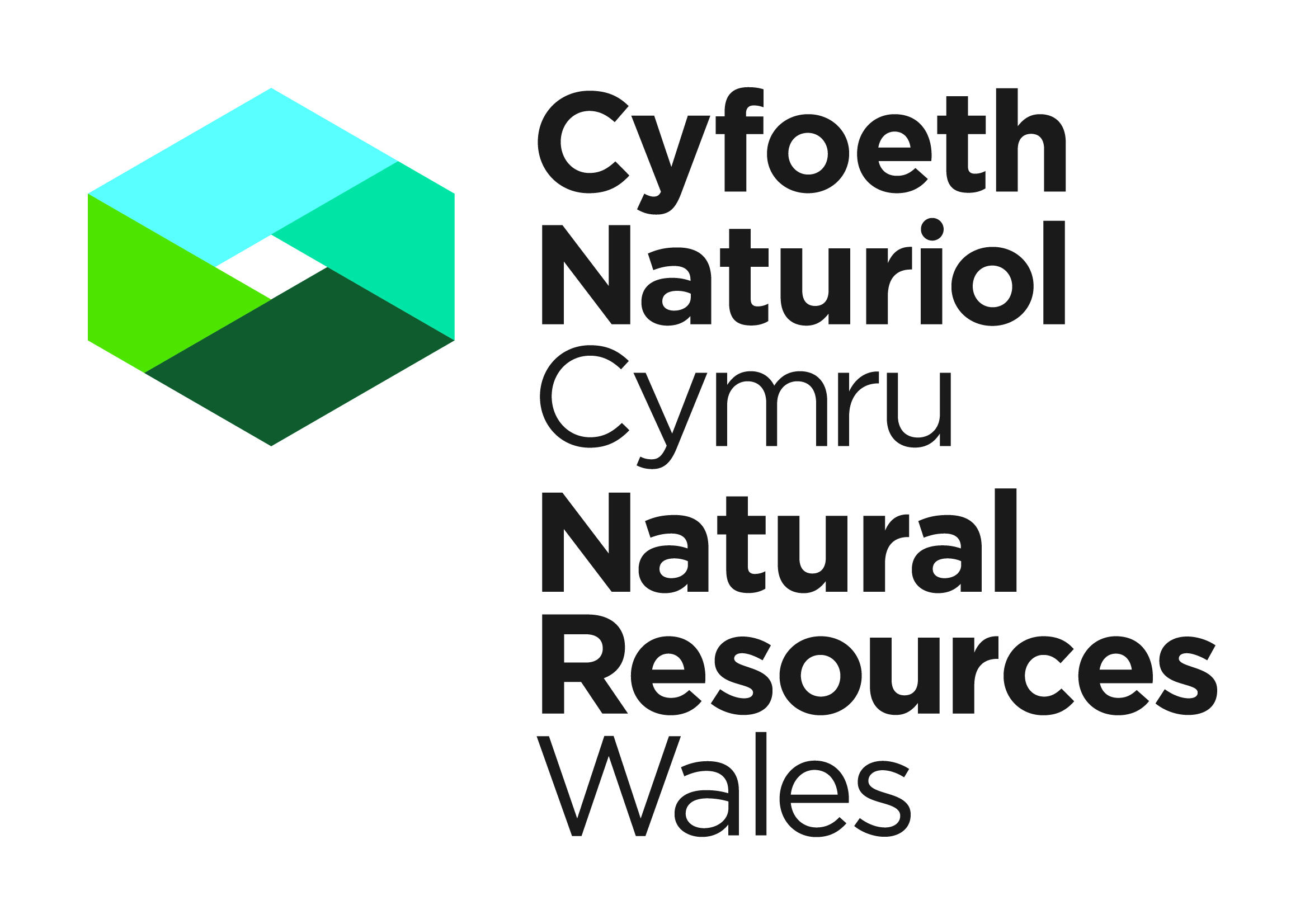 Atebwch gwestiynau 6-10 ar gyfer y rhywogaeth a nodwyd yng nghwestiwn 5.Rhowch gymaint o fanylion a gwybodaeth â phosibl. Gallai gwybodaeth annigonol arwain at oedi wrth brosesu eich cais gan y bydd angen cysylltu â chi i roi hyn. Gwnewch yn siŵr eich bod yn ateb yr holl gwestiynau, yn llawn. Cofiwch fod angen i gwestiwn 10 gynnwys y mis a'r flwyddyn yr hoffech i'r drwydded ddod i ben. Llenwch ac atodwch dudalen ar wahân os oes angen.**cofiwch gynnwys y mesurau bioddiogelwch o fewn darpariaethau'r datganiad dull1. Rhan A. Yr Ymgeisydd (y Datblygwr neu'r Tirfeddiannwr):Manylion personol1. Rhan A. Yr Ymgeisydd (y Datblygwr neu'r Tirfeddiannwr):Manylion personol1. Rhan A. Yr Ymgeisydd (y Datblygwr neu'r Tirfeddiannwr):Manylion personol1. Rhan A. Yr Ymgeisydd (y Datblygwr neu'r Tirfeddiannwr):Manylion personol1. Rhan A. Yr Ymgeisydd (y Datblygwr neu'r Tirfeddiannwr):Manylion personol1. Rhan A. Yr Ymgeisydd (y Datblygwr neu'r Tirfeddiannwr):Manylion personol1. Rhan A. Yr Ymgeisydd (y Datblygwr neu'r Tirfeddiannwr):Manylion personol1. Rhan A. Yr Ymgeisydd (y Datblygwr neu'r Tirfeddiannwr):Manylion personol1. Rhan A. Yr Ymgeisydd (y Datblygwr neu'r Tirfeddiannwr):Manylion personol1. Rhan A. Yr Ymgeisydd (y Datblygwr neu'r Tirfeddiannwr):Manylion personol1. Rhan A. Yr Ymgeisydd (y Datblygwr neu'r Tirfeddiannwr):Manylion personol1. Rhan A. Yr Ymgeisydd (y Datblygwr neu'r Tirfeddiannwr):Manylion personol1. Rhan A. Yr Ymgeisydd (y Datblygwr neu'r Tirfeddiannwr):Manylion personol1. Rhan A. Yr Ymgeisydd (y Datblygwr neu'r Tirfeddiannwr):Manylion personol1. Rhan A. Yr Ymgeisydd (y Datblygwr neu'r Tirfeddiannwr):Manylion personol1. Rhan A. Yr Ymgeisydd (y Datblygwr neu'r Tirfeddiannwr):Manylion personol1. Rhan A. Yr Ymgeisydd (y Datblygwr neu'r Tirfeddiannwr):Manylion personol1. Rhan A. Yr Ymgeisydd (y Datblygwr neu'r Tirfeddiannwr):Manylion personol1. Rhan A. Yr Ymgeisydd (y Datblygwr neu'r Tirfeddiannwr):Manylion personol1. Rhan A. Yr Ymgeisydd (y Datblygwr neu'r Tirfeddiannwr):Manylion personolMae'r cwestiynau hyn yn ymwneud â'r unigolyn a fydd yn cael ei enwi'n ddaliwr y drwydded. Mae angen i hyn fod yn unigolyn a enwir; ni chaniateir enwau cwmnïau na sawl unigolyn. Fel daliwr y drwydded, chi fydd yn gyfrifol am sicrhau y cydymffurfir â'r drwydded a'i hamodau.Mae'r cwestiynau hyn yn ymwneud â'r unigolyn a fydd yn cael ei enwi'n ddaliwr y drwydded. Mae angen i hyn fod yn unigolyn a enwir; ni chaniateir enwau cwmnïau na sawl unigolyn. Fel daliwr y drwydded, chi fydd yn gyfrifol am sicrhau y cydymffurfir â'r drwydded a'i hamodau.Mae'r cwestiynau hyn yn ymwneud â'r unigolyn a fydd yn cael ei enwi'n ddaliwr y drwydded. Mae angen i hyn fod yn unigolyn a enwir; ni chaniateir enwau cwmnïau na sawl unigolyn. Fel daliwr y drwydded, chi fydd yn gyfrifol am sicrhau y cydymffurfir â'r drwydded a'i hamodau.Mae'r cwestiynau hyn yn ymwneud â'r unigolyn a fydd yn cael ei enwi'n ddaliwr y drwydded. Mae angen i hyn fod yn unigolyn a enwir; ni chaniateir enwau cwmnïau na sawl unigolyn. Fel daliwr y drwydded, chi fydd yn gyfrifol am sicrhau y cydymffurfir â'r drwydded a'i hamodau.Mae'r cwestiynau hyn yn ymwneud â'r unigolyn a fydd yn cael ei enwi'n ddaliwr y drwydded. Mae angen i hyn fod yn unigolyn a enwir; ni chaniateir enwau cwmnïau na sawl unigolyn. Fel daliwr y drwydded, chi fydd yn gyfrifol am sicrhau y cydymffurfir â'r drwydded a'i hamodau.Mae'r cwestiynau hyn yn ymwneud â'r unigolyn a fydd yn cael ei enwi'n ddaliwr y drwydded. Mae angen i hyn fod yn unigolyn a enwir; ni chaniateir enwau cwmnïau na sawl unigolyn. Fel daliwr y drwydded, chi fydd yn gyfrifol am sicrhau y cydymffurfir â'r drwydded a'i hamodau.Mae'r cwestiynau hyn yn ymwneud â'r unigolyn a fydd yn cael ei enwi'n ddaliwr y drwydded. Mae angen i hyn fod yn unigolyn a enwir; ni chaniateir enwau cwmnïau na sawl unigolyn. Fel daliwr y drwydded, chi fydd yn gyfrifol am sicrhau y cydymffurfir â'r drwydded a'i hamodau.Mae'r cwestiynau hyn yn ymwneud â'r unigolyn a fydd yn cael ei enwi'n ddaliwr y drwydded. Mae angen i hyn fod yn unigolyn a enwir; ni chaniateir enwau cwmnïau na sawl unigolyn. Fel daliwr y drwydded, chi fydd yn gyfrifol am sicrhau y cydymffurfir â'r drwydded a'i hamodau.Mae'r cwestiynau hyn yn ymwneud â'r unigolyn a fydd yn cael ei enwi'n ddaliwr y drwydded. Mae angen i hyn fod yn unigolyn a enwir; ni chaniateir enwau cwmnïau na sawl unigolyn. Fel daliwr y drwydded, chi fydd yn gyfrifol am sicrhau y cydymffurfir â'r drwydded a'i hamodau.Mae'r cwestiynau hyn yn ymwneud â'r unigolyn a fydd yn cael ei enwi'n ddaliwr y drwydded. Mae angen i hyn fod yn unigolyn a enwir; ni chaniateir enwau cwmnïau na sawl unigolyn. Fel daliwr y drwydded, chi fydd yn gyfrifol am sicrhau y cydymffurfir â'r drwydded a'i hamodau.Mae'r cwestiynau hyn yn ymwneud â'r unigolyn a fydd yn cael ei enwi'n ddaliwr y drwydded. Mae angen i hyn fod yn unigolyn a enwir; ni chaniateir enwau cwmnïau na sawl unigolyn. Fel daliwr y drwydded, chi fydd yn gyfrifol am sicrhau y cydymffurfir â'r drwydded a'i hamodau.Mae'r cwestiynau hyn yn ymwneud â'r unigolyn a fydd yn cael ei enwi'n ddaliwr y drwydded. Mae angen i hyn fod yn unigolyn a enwir; ni chaniateir enwau cwmnïau na sawl unigolyn. Fel daliwr y drwydded, chi fydd yn gyfrifol am sicrhau y cydymffurfir â'r drwydded a'i hamodau.Mae'r cwestiynau hyn yn ymwneud â'r unigolyn a fydd yn cael ei enwi'n ddaliwr y drwydded. Mae angen i hyn fod yn unigolyn a enwir; ni chaniateir enwau cwmnïau na sawl unigolyn. Fel daliwr y drwydded, chi fydd yn gyfrifol am sicrhau y cydymffurfir â'r drwydded a'i hamodau.Mae'r cwestiynau hyn yn ymwneud â'r unigolyn a fydd yn cael ei enwi'n ddaliwr y drwydded. Mae angen i hyn fod yn unigolyn a enwir; ni chaniateir enwau cwmnïau na sawl unigolyn. Fel daliwr y drwydded, chi fydd yn gyfrifol am sicrhau y cydymffurfir â'r drwydded a'i hamodau.Mae'r cwestiynau hyn yn ymwneud â'r unigolyn a fydd yn cael ei enwi'n ddaliwr y drwydded. Mae angen i hyn fod yn unigolyn a enwir; ni chaniateir enwau cwmnïau na sawl unigolyn. Fel daliwr y drwydded, chi fydd yn gyfrifol am sicrhau y cydymffurfir â'r drwydded a'i hamodau.Mae'r cwestiynau hyn yn ymwneud â'r unigolyn a fydd yn cael ei enwi'n ddaliwr y drwydded. Mae angen i hyn fod yn unigolyn a enwir; ni chaniateir enwau cwmnïau na sawl unigolyn. Fel daliwr y drwydded, chi fydd yn gyfrifol am sicrhau y cydymffurfir â'r drwydded a'i hamodau.Mae'r cwestiynau hyn yn ymwneud â'r unigolyn a fydd yn cael ei enwi'n ddaliwr y drwydded. Mae angen i hyn fod yn unigolyn a enwir; ni chaniateir enwau cwmnïau na sawl unigolyn. Fel daliwr y drwydded, chi fydd yn gyfrifol am sicrhau y cydymffurfir â'r drwydded a'i hamodau.Mae'r cwestiynau hyn yn ymwneud â'r unigolyn a fydd yn cael ei enwi'n ddaliwr y drwydded. Mae angen i hyn fod yn unigolyn a enwir; ni chaniateir enwau cwmnïau na sawl unigolyn. Fel daliwr y drwydded, chi fydd yn gyfrifol am sicrhau y cydymffurfir â'r drwydded a'i hamodau.Mae'r cwestiynau hyn yn ymwneud â'r unigolyn a fydd yn cael ei enwi'n ddaliwr y drwydded. Mae angen i hyn fod yn unigolyn a enwir; ni chaniateir enwau cwmnïau na sawl unigolyn. Fel daliwr y drwydded, chi fydd yn gyfrifol am sicrhau y cydymffurfir â'r drwydded a'i hamodau.Mae'r cwestiynau hyn yn ymwneud â'r unigolyn a fydd yn cael ei enwi'n ddaliwr y drwydded. Mae angen i hyn fod yn unigolyn a enwir; ni chaniateir enwau cwmnïau na sawl unigolyn. Fel daliwr y drwydded, chi fydd yn gyfrifol am sicrhau y cydymffurfir â'r drwydded a'i hamodau.1. (a)  Enw'r ymgeisydd1. (a)  Enw'r ymgeisydd1. (a)  Enw'r ymgeisydd1. (a)  Enw'r ymgeisydd1. (a)  Enw'r ymgeisydd1. (a)  Enw'r ymgeisydd1. (a)  Enw'r ymgeisydd1. (a)  Enw'r ymgeisydd1. (a)  Enw'r ymgeisydd1. (a)  Enw'r ymgeisydd1. (a)  Enw'r ymgeisydd1. (a)  Enw'r ymgeisydd1. (a)  Enw'r ymgeisydd1. (a)  Enw'r ymgeisydd1. (a)  Enw'r ymgeisydd1. (a)  Enw'r ymgeisydd1. (a)  Enw'r ymgeisydd1. (a)  Enw'r ymgeisydd1. (a)  Enw'r ymgeisydd1. (a)  Enw'r ymgeisyddTeitl (Mr/Mrs/Miss/Ms)Teitl (Mr/Mrs/Miss/Ms)Teitl (Mr/Mrs/Miss/Ms)Enw(au) cyntafEnw(au) cyntafEnw(au) cyntafEnw(au) cyntafEnw(au) cyntafEnw(au) cyntafEnw(au) cyntafCyfenwCyfenwCyfenwCyfenwCyfenwCyfenwCyfenwCyfenwCyfenwCyfenw     Enw'r cwmni     Enw'r cwmni     Enw'r cwmni     Enw'r cwmni     Enw'r cwmni     Enw'r cwmni     Teitl busnes (os yw'n briodol)     Teitl busnes (os yw'n briodol)     Teitl busnes (os yw'n briodol)     Teitl busnes (os yw'n briodol)     Teitl busnes (os yw'n briodol)     Teitl busnes (os yw'n briodol)(b) Cyfeiriad(b) Cyfeiriad(b) Cyfeiriad(b) Cyfeiriad(b) Cyfeiriad(b) CyfeiriadTrefTrefTrefTrefSirSirSirSirCod postCod postCod post     Rhif ffôn (gan gynnwys cod deialu cenedlaethol)     Rhif ffôn (gan gynnwys cod deialu cenedlaethol)     Rhif ffôn (gan gynnwys cod deialu cenedlaethol)     Rhif ffôn (gan gynnwys cod deialu cenedlaethol)     Rhif ffôn (gan gynnwys cod deialu cenedlaethol)     Rhif ffôn (gan gynnwys cod deialu cenedlaethol)     Rhif ffôn symudol     Rhif ffôn symudol     Rhif ffôn symudol     Rhif ffôn symudol     Rhif ffôn symudol     Rhif ffôn symudol     Cyfeiriad e-bost  (Nodwch os yw'n bosib, er mwyn i ni allu e-bostio copi o'ch trwydded, os yw'n cael ei chymeradwyo)     Cyfeiriad e-bost  (Nodwch os yw'n bosib, er mwyn i ni allu e-bostio copi o'ch trwydded, os yw'n cael ei chymeradwyo)     Cyfeiriad e-bost  (Nodwch os yw'n bosib, er mwyn i ni allu e-bostio copi o'ch trwydded, os yw'n cael ei chymeradwyo)     Cyfeiriad e-bost  (Nodwch os yw'n bosib, er mwyn i ni allu e-bostio copi o'ch trwydded, os yw'n cael ei chymeradwyo)     Cyfeiriad e-bost  (Nodwch os yw'n bosib, er mwyn i ni allu e-bostio copi o'ch trwydded, os yw'n cael ei chymeradwyo)     Cyfeiriad e-bost  (Nodwch os yw'n bosib, er mwyn i ni allu e-bostio copi o'ch trwydded, os yw'n cael ei chymeradwyo)2.Ceisiadau Blaenorol:Ceisiadau Blaenorol:Ceisiadau Blaenorol:Ceisiadau Blaenorol:Ceisiadau Blaenorol:Ceisiadau Blaenorol:Ceisiadau Blaenorol:Ceisiadau Blaenorol:Ceisiadau Blaenorol:Ceisiadau Blaenorol:Ceisiadau Blaenorol:Ceisiadau Blaenorol:Ceisiadau Blaenorol:Ceisiadau Blaenorol:Ceisiadau Blaenorol:Ceisiadau Blaenorol:Ceisiadau Blaenorol:Ceisiadau Blaenorol:Ceisiadau Blaenorol:Ceisiadau Blaenorol:A ydych erioed wedi meddu ar drwydded Rhywogaeth a Warchodir gan Ewrop berthnasol a gyflwynwyd gan unrhyw rai o'r canlynol? (nodwch x fel y bo'n briodol)A ydych erioed wedi meddu ar drwydded Rhywogaeth a Warchodir gan Ewrop berthnasol a gyflwynwyd gan unrhyw rai o'r canlynol? (nodwch x fel y bo'n briodol)A ydych erioed wedi meddu ar drwydded Rhywogaeth a Warchodir gan Ewrop berthnasol a gyflwynwyd gan unrhyw rai o'r canlynol? (nodwch x fel y bo'n briodol)A ydych erioed wedi meddu ar drwydded Rhywogaeth a Warchodir gan Ewrop berthnasol a gyflwynwyd gan unrhyw rai o'r canlynol? (nodwch x fel y bo'n briodol)A ydych erioed wedi meddu ar drwydded Rhywogaeth a Warchodir gan Ewrop berthnasol a gyflwynwyd gan unrhyw rai o'r canlynol? (nodwch x fel y bo'n briodol)A ydych erioed wedi meddu ar drwydded Rhywogaeth a Warchodir gan Ewrop berthnasol a gyflwynwyd gan unrhyw rai o'r canlynol? (nodwch x fel y bo'n briodol)A ydych erioed wedi meddu ar drwydded Rhywogaeth a Warchodir gan Ewrop berthnasol a gyflwynwyd gan unrhyw rai o'r canlynol? (nodwch x fel y bo'n briodol)A ydych erioed wedi meddu ar drwydded Rhywogaeth a Warchodir gan Ewrop berthnasol a gyflwynwyd gan unrhyw rai o'r canlynol? (nodwch x fel y bo'n briodol)A ydych erioed wedi meddu ar drwydded Rhywogaeth a Warchodir gan Ewrop berthnasol a gyflwynwyd gan unrhyw rai o'r canlynol? (nodwch x fel y bo'n briodol)A ydych erioed wedi meddu ar drwydded Rhywogaeth a Warchodir gan Ewrop berthnasol a gyflwynwyd gan unrhyw rai o'r canlynol? (nodwch x fel y bo'n briodol)A ydych erioed wedi meddu ar drwydded Rhywogaeth a Warchodir gan Ewrop berthnasol a gyflwynwyd gan unrhyw rai o'r canlynol? (nodwch x fel y bo'n briodol)A ydych erioed wedi meddu ar drwydded Rhywogaeth a Warchodir gan Ewrop berthnasol a gyflwynwyd gan unrhyw rai o'r canlynol? (nodwch x fel y bo'n briodol)A ydych erioed wedi meddu ar drwydded Rhywogaeth a Warchodir gan Ewrop berthnasol a gyflwynwyd gan unrhyw rai o'r canlynol? (nodwch x fel y bo'n briodol)A ydych erioed wedi meddu ar drwydded Rhywogaeth a Warchodir gan Ewrop berthnasol a gyflwynwyd gan unrhyw rai o'r canlynol? (nodwch x fel y bo'n briodol)A ydych erioed wedi meddu ar drwydded Rhywogaeth a Warchodir gan Ewrop berthnasol a gyflwynwyd gan unrhyw rai o'r canlynol? (nodwch x fel y bo'n briodol)A ydych erioed wedi meddu ar drwydded Rhywogaeth a Warchodir gan Ewrop berthnasol a gyflwynwyd gan unrhyw rai o'r canlynol? (nodwch x fel y bo'n briodol)A ydych erioed wedi meddu ar drwydded Rhywogaeth a Warchodir gan Ewrop berthnasol a gyflwynwyd gan unrhyw rai o'r canlynol? (nodwch x fel y bo'n briodol)A ydych erioed wedi meddu ar drwydded Rhywogaeth a Warchodir gan Ewrop berthnasol a gyflwynwyd gan unrhyw rai o'r canlynol? (nodwch x fel y bo'n briodol)A ydych erioed wedi meddu ar drwydded Rhywogaeth a Warchodir gan Ewrop berthnasol a gyflwynwyd gan unrhyw rai o'r canlynol? (nodwch x fel y bo'n briodol)A ydych erioed wedi meddu ar drwydded Rhywogaeth a Warchodir gan Ewrop berthnasol a gyflwynwyd gan unrhyw rai o'r canlynol? (nodwch x fel y bo'n briodol)Llywodraeth CymruLlywodraeth CymruLlywodraeth CymruCyfoeth Naturiol CymruCyfoeth Naturiol CymruCyfoeth Naturiol CymruCyfoeth Naturiol CymruCyfoeth Naturiol CymruCyfoeth Naturiol CymruCyfoeth Naturiol CymruArall (nodwch) Arall (nodwch) Arall (nodwch) Arall (nodwch) Arall (nodwch) Os atebwyd YDW, nodwch rif cyfeirnod eich trwydded ddiwethaf Os atebwyd YDW, nodwch rif cyfeirnod eich trwydded ddiwethaf Os atebwyd YDW, nodwch rif cyfeirnod eich trwydded ddiwethaf Os atebwyd YDW, nodwch rif cyfeirnod eich trwydded ddiwethaf Os atebwyd YDW, nodwch rif cyfeirnod eich trwydded ddiwethaf Os atebwyd YDW, nodwch rif cyfeirnod eich trwydded ddiwethaf Os atebwyd YDW, nodwch rif cyfeirnod eich trwydded ddiwethaf Os atebwyd YDW, nodwch rif cyfeirnod eich trwydded ddiwethaf Os atebwyd YDW, nodwch rif cyfeirnod eich trwydded ddiwethaf Os atebwyd YDW, nodwch rif cyfeirnod eich trwydded ddiwethaf a'r flwyddyn y cyflwynwyd y drwydded.a'r flwyddyn y cyflwynwyd y drwydded.a'r flwyddyn y cyflwynwyd y drwydded.a'r flwyddyn y cyflwynwyd y drwydded.a'r flwyddyn y cyflwynwyd y drwydded.a'r flwyddyn y cyflwynwyd y drwydded.a'r flwyddyn y cyflwynwyd y drwydded.a'r flwyddyn y cyflwynwyd y drwydded.a'r flwyddyn y cyflwynwyd y drwydded.a'r flwyddyn y cyflwynwyd y drwydded.Pa rywogaeth oedd wedi'i chynnwys fel rhan o'r drwydded?Pa rywogaeth oedd wedi'i chynnwys fel rhan o'r drwydded?Pa rywogaeth oedd wedi'i chynnwys fel rhan o'r drwydded?Pa rywogaeth oedd wedi'i chynnwys fel rhan o'r drwydded?Pa rywogaeth oedd wedi'i chynnwys fel rhan o'r drwydded?Pa rywogaeth oedd wedi'i chynnwys fel rhan o'r drwydded?Pa rywogaeth oedd wedi'i chynnwys fel rhan o'r drwydded?Pa rywogaeth oedd wedi'i chynnwys fel rhan o'r drwydded?Pa rywogaeth oedd wedi'i chynnwys fel rhan o'r drwydded?Pa rywogaeth oedd wedi'i chynnwys fel rhan o'r drwydded?Os atebwyd NA, bydd angen i chi gynnwys tystlythyrau ysgrifenedig (rhai gwreiddiol, nid llungopïau) gan ddau berson a all dystio i'ch addasrwydd a'ch cymhwysedd ar gyfer y math hwn o waith, a rhowch wybodaeth am eich profiad perthnasol. Dylai o leiaf un canolwr fod wedi meddu ar drwydded berthnasol o fewn y tair blynedd diwethaf. Efallai y byddwn yn cysylltu â'r canolwyr hyn i gadarnhau eu datganiadau. Rhowch eu henwau, eu manylion cyswllt a'u cymwysterau isod.Os atebwyd NA, bydd angen i chi gynnwys tystlythyrau ysgrifenedig (rhai gwreiddiol, nid llungopïau) gan ddau berson a all dystio i'ch addasrwydd a'ch cymhwysedd ar gyfer y math hwn o waith, a rhowch wybodaeth am eich profiad perthnasol. Dylai o leiaf un canolwr fod wedi meddu ar drwydded berthnasol o fewn y tair blynedd diwethaf. Efallai y byddwn yn cysylltu â'r canolwyr hyn i gadarnhau eu datganiadau. Rhowch eu henwau, eu manylion cyswllt a'u cymwysterau isod.Os atebwyd NA, bydd angen i chi gynnwys tystlythyrau ysgrifenedig (rhai gwreiddiol, nid llungopïau) gan ddau berson a all dystio i'ch addasrwydd a'ch cymhwysedd ar gyfer y math hwn o waith, a rhowch wybodaeth am eich profiad perthnasol. Dylai o leiaf un canolwr fod wedi meddu ar drwydded berthnasol o fewn y tair blynedd diwethaf. Efallai y byddwn yn cysylltu â'r canolwyr hyn i gadarnhau eu datganiadau. Rhowch eu henwau, eu manylion cyswllt a'u cymwysterau isod.Os atebwyd NA, bydd angen i chi gynnwys tystlythyrau ysgrifenedig (rhai gwreiddiol, nid llungopïau) gan ddau berson a all dystio i'ch addasrwydd a'ch cymhwysedd ar gyfer y math hwn o waith, a rhowch wybodaeth am eich profiad perthnasol. Dylai o leiaf un canolwr fod wedi meddu ar drwydded berthnasol o fewn y tair blynedd diwethaf. Efallai y byddwn yn cysylltu â'r canolwyr hyn i gadarnhau eu datganiadau. Rhowch eu henwau, eu manylion cyswllt a'u cymwysterau isod.Os atebwyd NA, bydd angen i chi gynnwys tystlythyrau ysgrifenedig (rhai gwreiddiol, nid llungopïau) gan ddau berson a all dystio i'ch addasrwydd a'ch cymhwysedd ar gyfer y math hwn o waith, a rhowch wybodaeth am eich profiad perthnasol. Dylai o leiaf un canolwr fod wedi meddu ar drwydded berthnasol o fewn y tair blynedd diwethaf. Efallai y byddwn yn cysylltu â'r canolwyr hyn i gadarnhau eu datganiadau. Rhowch eu henwau, eu manylion cyswllt a'u cymwysterau isod.Os atebwyd NA, bydd angen i chi gynnwys tystlythyrau ysgrifenedig (rhai gwreiddiol, nid llungopïau) gan ddau berson a all dystio i'ch addasrwydd a'ch cymhwysedd ar gyfer y math hwn o waith, a rhowch wybodaeth am eich profiad perthnasol. Dylai o leiaf un canolwr fod wedi meddu ar drwydded berthnasol o fewn y tair blynedd diwethaf. Efallai y byddwn yn cysylltu â'r canolwyr hyn i gadarnhau eu datganiadau. Rhowch eu henwau, eu manylion cyswllt a'u cymwysterau isod.Os atebwyd NA, bydd angen i chi gynnwys tystlythyrau ysgrifenedig (rhai gwreiddiol, nid llungopïau) gan ddau berson a all dystio i'ch addasrwydd a'ch cymhwysedd ar gyfer y math hwn o waith, a rhowch wybodaeth am eich profiad perthnasol. Dylai o leiaf un canolwr fod wedi meddu ar drwydded berthnasol o fewn y tair blynedd diwethaf. Efallai y byddwn yn cysylltu â'r canolwyr hyn i gadarnhau eu datganiadau. Rhowch eu henwau, eu manylion cyswllt a'u cymwysterau isod.Os atebwyd NA, bydd angen i chi gynnwys tystlythyrau ysgrifenedig (rhai gwreiddiol, nid llungopïau) gan ddau berson a all dystio i'ch addasrwydd a'ch cymhwysedd ar gyfer y math hwn o waith, a rhowch wybodaeth am eich profiad perthnasol. Dylai o leiaf un canolwr fod wedi meddu ar drwydded berthnasol o fewn y tair blynedd diwethaf. Efallai y byddwn yn cysylltu â'r canolwyr hyn i gadarnhau eu datganiadau. Rhowch eu henwau, eu manylion cyswllt a'u cymwysterau isod.Os atebwyd NA, bydd angen i chi gynnwys tystlythyrau ysgrifenedig (rhai gwreiddiol, nid llungopïau) gan ddau berson a all dystio i'ch addasrwydd a'ch cymhwysedd ar gyfer y math hwn o waith, a rhowch wybodaeth am eich profiad perthnasol. Dylai o leiaf un canolwr fod wedi meddu ar drwydded berthnasol o fewn y tair blynedd diwethaf. Efallai y byddwn yn cysylltu â'r canolwyr hyn i gadarnhau eu datganiadau. Rhowch eu henwau, eu manylion cyswllt a'u cymwysterau isod.Os atebwyd NA, bydd angen i chi gynnwys tystlythyrau ysgrifenedig (rhai gwreiddiol, nid llungopïau) gan ddau berson a all dystio i'ch addasrwydd a'ch cymhwysedd ar gyfer y math hwn o waith, a rhowch wybodaeth am eich profiad perthnasol. Dylai o leiaf un canolwr fod wedi meddu ar drwydded berthnasol o fewn y tair blynedd diwethaf. Efallai y byddwn yn cysylltu â'r canolwyr hyn i gadarnhau eu datganiadau. Rhowch eu henwau, eu manylion cyswllt a'u cymwysterau isod.Os atebwyd NA, bydd angen i chi gynnwys tystlythyrau ysgrifenedig (rhai gwreiddiol, nid llungopïau) gan ddau berson a all dystio i'ch addasrwydd a'ch cymhwysedd ar gyfer y math hwn o waith, a rhowch wybodaeth am eich profiad perthnasol. Dylai o leiaf un canolwr fod wedi meddu ar drwydded berthnasol o fewn y tair blynedd diwethaf. Efallai y byddwn yn cysylltu â'r canolwyr hyn i gadarnhau eu datganiadau. Rhowch eu henwau, eu manylion cyswllt a'u cymwysterau isod.Os atebwyd NA, bydd angen i chi gynnwys tystlythyrau ysgrifenedig (rhai gwreiddiol, nid llungopïau) gan ddau berson a all dystio i'ch addasrwydd a'ch cymhwysedd ar gyfer y math hwn o waith, a rhowch wybodaeth am eich profiad perthnasol. Dylai o leiaf un canolwr fod wedi meddu ar drwydded berthnasol o fewn y tair blynedd diwethaf. Efallai y byddwn yn cysylltu â'r canolwyr hyn i gadarnhau eu datganiadau. Rhowch eu henwau, eu manylion cyswllt a'u cymwysterau isod.Os atebwyd NA, bydd angen i chi gynnwys tystlythyrau ysgrifenedig (rhai gwreiddiol, nid llungopïau) gan ddau berson a all dystio i'ch addasrwydd a'ch cymhwysedd ar gyfer y math hwn o waith, a rhowch wybodaeth am eich profiad perthnasol. Dylai o leiaf un canolwr fod wedi meddu ar drwydded berthnasol o fewn y tair blynedd diwethaf. Efallai y byddwn yn cysylltu â'r canolwyr hyn i gadarnhau eu datganiadau. Rhowch eu henwau, eu manylion cyswllt a'u cymwysterau isod.Os atebwyd NA, bydd angen i chi gynnwys tystlythyrau ysgrifenedig (rhai gwreiddiol, nid llungopïau) gan ddau berson a all dystio i'ch addasrwydd a'ch cymhwysedd ar gyfer y math hwn o waith, a rhowch wybodaeth am eich profiad perthnasol. Dylai o leiaf un canolwr fod wedi meddu ar drwydded berthnasol o fewn y tair blynedd diwethaf. Efallai y byddwn yn cysylltu â'r canolwyr hyn i gadarnhau eu datganiadau. Rhowch eu henwau, eu manylion cyswllt a'u cymwysterau isod.Os atebwyd NA, bydd angen i chi gynnwys tystlythyrau ysgrifenedig (rhai gwreiddiol, nid llungopïau) gan ddau berson a all dystio i'ch addasrwydd a'ch cymhwysedd ar gyfer y math hwn o waith, a rhowch wybodaeth am eich profiad perthnasol. Dylai o leiaf un canolwr fod wedi meddu ar drwydded berthnasol o fewn y tair blynedd diwethaf. Efallai y byddwn yn cysylltu â'r canolwyr hyn i gadarnhau eu datganiadau. Rhowch eu henwau, eu manylion cyswllt a'u cymwysterau isod.Os atebwyd NA, bydd angen i chi gynnwys tystlythyrau ysgrifenedig (rhai gwreiddiol, nid llungopïau) gan ddau berson a all dystio i'ch addasrwydd a'ch cymhwysedd ar gyfer y math hwn o waith, a rhowch wybodaeth am eich profiad perthnasol. Dylai o leiaf un canolwr fod wedi meddu ar drwydded berthnasol o fewn y tair blynedd diwethaf. Efallai y byddwn yn cysylltu â'r canolwyr hyn i gadarnhau eu datganiadau. Rhowch eu henwau, eu manylion cyswllt a'u cymwysterau isod.Os atebwyd NA, bydd angen i chi gynnwys tystlythyrau ysgrifenedig (rhai gwreiddiol, nid llungopïau) gan ddau berson a all dystio i'ch addasrwydd a'ch cymhwysedd ar gyfer y math hwn o waith, a rhowch wybodaeth am eich profiad perthnasol. Dylai o leiaf un canolwr fod wedi meddu ar drwydded berthnasol o fewn y tair blynedd diwethaf. Efallai y byddwn yn cysylltu â'r canolwyr hyn i gadarnhau eu datganiadau. Rhowch eu henwau, eu manylion cyswllt a'u cymwysterau isod.Os atebwyd NA, bydd angen i chi gynnwys tystlythyrau ysgrifenedig (rhai gwreiddiol, nid llungopïau) gan ddau berson a all dystio i'ch addasrwydd a'ch cymhwysedd ar gyfer y math hwn o waith, a rhowch wybodaeth am eich profiad perthnasol. Dylai o leiaf un canolwr fod wedi meddu ar drwydded berthnasol o fewn y tair blynedd diwethaf. Efallai y byddwn yn cysylltu â'r canolwyr hyn i gadarnhau eu datganiadau. Rhowch eu henwau, eu manylion cyswllt a'u cymwysterau isod.Os atebwyd NA, bydd angen i chi gynnwys tystlythyrau ysgrifenedig (rhai gwreiddiol, nid llungopïau) gan ddau berson a all dystio i'ch addasrwydd a'ch cymhwysedd ar gyfer y math hwn o waith, a rhowch wybodaeth am eich profiad perthnasol. Dylai o leiaf un canolwr fod wedi meddu ar drwydded berthnasol o fewn y tair blynedd diwethaf. Efallai y byddwn yn cysylltu â'r canolwyr hyn i gadarnhau eu datganiadau. Rhowch eu henwau, eu manylion cyswllt a'u cymwysterau isod.Os atebwyd NA, bydd angen i chi gynnwys tystlythyrau ysgrifenedig (rhai gwreiddiol, nid llungopïau) gan ddau berson a all dystio i'ch addasrwydd a'ch cymhwysedd ar gyfer y math hwn o waith, a rhowch wybodaeth am eich profiad perthnasol. Dylai o leiaf un canolwr fod wedi meddu ar drwydded berthnasol o fewn y tair blynedd diwethaf. Efallai y byddwn yn cysylltu â'r canolwyr hyn i gadarnhau eu datganiadau. Rhowch eu henwau, eu manylion cyswllt a'u cymwysterau isod.3.Asiantau AchrededigAsiantau AchrededigAsiantau AchrededigAsiantau AchrededigAsiantau AchrededigAsiantau AchrededigAsiantau AchrededigAsiantau AchrededigAsiantau AchrededigAsiantau AchrededigAsiantau AchrededigAsiantau AchrededigAsiantau AchrededigAsiantau AchrededigAsiantau AchrededigAsiantau AchrededigAsiantau AchrededigAsiantau AchrededigAsiantau AchrededigAsiantau Achrededig      Mae asiant achrededig yn unigolyn sy'n meddu ar y cymwysterau perthnasol ac sy'n gallu cyflawni gwaith o dan drwydded heb oruchwyliaeth bersonol y trwyddedai. I gyflawni'r gwaith, rhaid iddynt feddu ar lythyr a lofnodwyd gan y trwyddedai sy'n ei benodi ef neu hi yn asiant achrededig ar gyfer y trwyddedai at ddibenion y drwydded. Mae'r trwyddedai yn llwyr gyfrifol, bob amser, am yr holl waith a wneir o dan drwydded.  Cyflogir cynorthwyydd gan drwyddedai neu ei asiant ef/ei hasiant hi i weithio o dan ei oruchwyliaeth bersonol uniongyrchol bob amser.  Pe bai asiant achrededig, cynorthwyydd neu helpwr yn torri amodau'r drwydded, gellir dirymu'r drwydded.      Mae asiant achrededig yn unigolyn sy'n meddu ar y cymwysterau perthnasol ac sy'n gallu cyflawni gwaith o dan drwydded heb oruchwyliaeth bersonol y trwyddedai. I gyflawni'r gwaith, rhaid iddynt feddu ar lythyr a lofnodwyd gan y trwyddedai sy'n ei benodi ef neu hi yn asiant achrededig ar gyfer y trwyddedai at ddibenion y drwydded. Mae'r trwyddedai yn llwyr gyfrifol, bob amser, am yr holl waith a wneir o dan drwydded.  Cyflogir cynorthwyydd gan drwyddedai neu ei asiant ef/ei hasiant hi i weithio o dan ei oruchwyliaeth bersonol uniongyrchol bob amser.  Pe bai asiant achrededig, cynorthwyydd neu helpwr yn torri amodau'r drwydded, gellir dirymu'r drwydded.      Mae asiant achrededig yn unigolyn sy'n meddu ar y cymwysterau perthnasol ac sy'n gallu cyflawni gwaith o dan drwydded heb oruchwyliaeth bersonol y trwyddedai. I gyflawni'r gwaith, rhaid iddynt feddu ar lythyr a lofnodwyd gan y trwyddedai sy'n ei benodi ef neu hi yn asiant achrededig ar gyfer y trwyddedai at ddibenion y drwydded. Mae'r trwyddedai yn llwyr gyfrifol, bob amser, am yr holl waith a wneir o dan drwydded.  Cyflogir cynorthwyydd gan drwyddedai neu ei asiant ef/ei hasiant hi i weithio o dan ei oruchwyliaeth bersonol uniongyrchol bob amser.  Pe bai asiant achrededig, cynorthwyydd neu helpwr yn torri amodau'r drwydded, gellir dirymu'r drwydded.      Mae asiant achrededig yn unigolyn sy'n meddu ar y cymwysterau perthnasol ac sy'n gallu cyflawni gwaith o dan drwydded heb oruchwyliaeth bersonol y trwyddedai. I gyflawni'r gwaith, rhaid iddynt feddu ar lythyr a lofnodwyd gan y trwyddedai sy'n ei benodi ef neu hi yn asiant achrededig ar gyfer y trwyddedai at ddibenion y drwydded. Mae'r trwyddedai yn llwyr gyfrifol, bob amser, am yr holl waith a wneir o dan drwydded.  Cyflogir cynorthwyydd gan drwyddedai neu ei asiant ef/ei hasiant hi i weithio o dan ei oruchwyliaeth bersonol uniongyrchol bob amser.  Pe bai asiant achrededig, cynorthwyydd neu helpwr yn torri amodau'r drwydded, gellir dirymu'r drwydded.      Mae asiant achrededig yn unigolyn sy'n meddu ar y cymwysterau perthnasol ac sy'n gallu cyflawni gwaith o dan drwydded heb oruchwyliaeth bersonol y trwyddedai. I gyflawni'r gwaith, rhaid iddynt feddu ar lythyr a lofnodwyd gan y trwyddedai sy'n ei benodi ef neu hi yn asiant achrededig ar gyfer y trwyddedai at ddibenion y drwydded. Mae'r trwyddedai yn llwyr gyfrifol, bob amser, am yr holl waith a wneir o dan drwydded.  Cyflogir cynorthwyydd gan drwyddedai neu ei asiant ef/ei hasiant hi i weithio o dan ei oruchwyliaeth bersonol uniongyrchol bob amser.  Pe bai asiant achrededig, cynorthwyydd neu helpwr yn torri amodau'r drwydded, gellir dirymu'r drwydded.      Mae asiant achrededig yn unigolyn sy'n meddu ar y cymwysterau perthnasol ac sy'n gallu cyflawni gwaith o dan drwydded heb oruchwyliaeth bersonol y trwyddedai. I gyflawni'r gwaith, rhaid iddynt feddu ar lythyr a lofnodwyd gan y trwyddedai sy'n ei benodi ef neu hi yn asiant achrededig ar gyfer y trwyddedai at ddibenion y drwydded. Mae'r trwyddedai yn llwyr gyfrifol, bob amser, am yr holl waith a wneir o dan drwydded.  Cyflogir cynorthwyydd gan drwyddedai neu ei asiant ef/ei hasiant hi i weithio o dan ei oruchwyliaeth bersonol uniongyrchol bob amser.  Pe bai asiant achrededig, cynorthwyydd neu helpwr yn torri amodau'r drwydded, gellir dirymu'r drwydded.      Mae asiant achrededig yn unigolyn sy'n meddu ar y cymwysterau perthnasol ac sy'n gallu cyflawni gwaith o dan drwydded heb oruchwyliaeth bersonol y trwyddedai. I gyflawni'r gwaith, rhaid iddynt feddu ar lythyr a lofnodwyd gan y trwyddedai sy'n ei benodi ef neu hi yn asiant achrededig ar gyfer y trwyddedai at ddibenion y drwydded. Mae'r trwyddedai yn llwyr gyfrifol, bob amser, am yr holl waith a wneir o dan drwydded.  Cyflogir cynorthwyydd gan drwyddedai neu ei asiant ef/ei hasiant hi i weithio o dan ei oruchwyliaeth bersonol uniongyrchol bob amser.  Pe bai asiant achrededig, cynorthwyydd neu helpwr yn torri amodau'r drwydded, gellir dirymu'r drwydded.      Mae asiant achrededig yn unigolyn sy'n meddu ar y cymwysterau perthnasol ac sy'n gallu cyflawni gwaith o dan drwydded heb oruchwyliaeth bersonol y trwyddedai. I gyflawni'r gwaith, rhaid iddynt feddu ar lythyr a lofnodwyd gan y trwyddedai sy'n ei benodi ef neu hi yn asiant achrededig ar gyfer y trwyddedai at ddibenion y drwydded. Mae'r trwyddedai yn llwyr gyfrifol, bob amser, am yr holl waith a wneir o dan drwydded.  Cyflogir cynorthwyydd gan drwyddedai neu ei asiant ef/ei hasiant hi i weithio o dan ei oruchwyliaeth bersonol uniongyrchol bob amser.  Pe bai asiant achrededig, cynorthwyydd neu helpwr yn torri amodau'r drwydded, gellir dirymu'r drwydded.      Mae asiant achrededig yn unigolyn sy'n meddu ar y cymwysterau perthnasol ac sy'n gallu cyflawni gwaith o dan drwydded heb oruchwyliaeth bersonol y trwyddedai. I gyflawni'r gwaith, rhaid iddynt feddu ar lythyr a lofnodwyd gan y trwyddedai sy'n ei benodi ef neu hi yn asiant achrededig ar gyfer y trwyddedai at ddibenion y drwydded. Mae'r trwyddedai yn llwyr gyfrifol, bob amser, am yr holl waith a wneir o dan drwydded.  Cyflogir cynorthwyydd gan drwyddedai neu ei asiant ef/ei hasiant hi i weithio o dan ei oruchwyliaeth bersonol uniongyrchol bob amser.  Pe bai asiant achrededig, cynorthwyydd neu helpwr yn torri amodau'r drwydded, gellir dirymu'r drwydded.      Mae asiant achrededig yn unigolyn sy'n meddu ar y cymwysterau perthnasol ac sy'n gallu cyflawni gwaith o dan drwydded heb oruchwyliaeth bersonol y trwyddedai. I gyflawni'r gwaith, rhaid iddynt feddu ar lythyr a lofnodwyd gan y trwyddedai sy'n ei benodi ef neu hi yn asiant achrededig ar gyfer y trwyddedai at ddibenion y drwydded. Mae'r trwyddedai yn llwyr gyfrifol, bob amser, am yr holl waith a wneir o dan drwydded.  Cyflogir cynorthwyydd gan drwyddedai neu ei asiant ef/ei hasiant hi i weithio o dan ei oruchwyliaeth bersonol uniongyrchol bob amser.  Pe bai asiant achrededig, cynorthwyydd neu helpwr yn torri amodau'r drwydded, gellir dirymu'r drwydded.      Mae asiant achrededig yn unigolyn sy'n meddu ar y cymwysterau perthnasol ac sy'n gallu cyflawni gwaith o dan drwydded heb oruchwyliaeth bersonol y trwyddedai. I gyflawni'r gwaith, rhaid iddynt feddu ar lythyr a lofnodwyd gan y trwyddedai sy'n ei benodi ef neu hi yn asiant achrededig ar gyfer y trwyddedai at ddibenion y drwydded. Mae'r trwyddedai yn llwyr gyfrifol, bob amser, am yr holl waith a wneir o dan drwydded.  Cyflogir cynorthwyydd gan drwyddedai neu ei asiant ef/ei hasiant hi i weithio o dan ei oruchwyliaeth bersonol uniongyrchol bob amser.  Pe bai asiant achrededig, cynorthwyydd neu helpwr yn torri amodau'r drwydded, gellir dirymu'r drwydded.      Mae asiant achrededig yn unigolyn sy'n meddu ar y cymwysterau perthnasol ac sy'n gallu cyflawni gwaith o dan drwydded heb oruchwyliaeth bersonol y trwyddedai. I gyflawni'r gwaith, rhaid iddynt feddu ar lythyr a lofnodwyd gan y trwyddedai sy'n ei benodi ef neu hi yn asiant achrededig ar gyfer y trwyddedai at ddibenion y drwydded. Mae'r trwyddedai yn llwyr gyfrifol, bob amser, am yr holl waith a wneir o dan drwydded.  Cyflogir cynorthwyydd gan drwyddedai neu ei asiant ef/ei hasiant hi i weithio o dan ei oruchwyliaeth bersonol uniongyrchol bob amser.  Pe bai asiant achrededig, cynorthwyydd neu helpwr yn torri amodau'r drwydded, gellir dirymu'r drwydded.      Mae asiant achrededig yn unigolyn sy'n meddu ar y cymwysterau perthnasol ac sy'n gallu cyflawni gwaith o dan drwydded heb oruchwyliaeth bersonol y trwyddedai. I gyflawni'r gwaith, rhaid iddynt feddu ar lythyr a lofnodwyd gan y trwyddedai sy'n ei benodi ef neu hi yn asiant achrededig ar gyfer y trwyddedai at ddibenion y drwydded. Mae'r trwyddedai yn llwyr gyfrifol, bob amser, am yr holl waith a wneir o dan drwydded.  Cyflogir cynorthwyydd gan drwyddedai neu ei asiant ef/ei hasiant hi i weithio o dan ei oruchwyliaeth bersonol uniongyrchol bob amser.  Pe bai asiant achrededig, cynorthwyydd neu helpwr yn torri amodau'r drwydded, gellir dirymu'r drwydded.      Mae asiant achrededig yn unigolyn sy'n meddu ar y cymwysterau perthnasol ac sy'n gallu cyflawni gwaith o dan drwydded heb oruchwyliaeth bersonol y trwyddedai. I gyflawni'r gwaith, rhaid iddynt feddu ar lythyr a lofnodwyd gan y trwyddedai sy'n ei benodi ef neu hi yn asiant achrededig ar gyfer y trwyddedai at ddibenion y drwydded. Mae'r trwyddedai yn llwyr gyfrifol, bob amser, am yr holl waith a wneir o dan drwydded.  Cyflogir cynorthwyydd gan drwyddedai neu ei asiant ef/ei hasiant hi i weithio o dan ei oruchwyliaeth bersonol uniongyrchol bob amser.  Pe bai asiant achrededig, cynorthwyydd neu helpwr yn torri amodau'r drwydded, gellir dirymu'r drwydded.      Mae asiant achrededig yn unigolyn sy'n meddu ar y cymwysterau perthnasol ac sy'n gallu cyflawni gwaith o dan drwydded heb oruchwyliaeth bersonol y trwyddedai. I gyflawni'r gwaith, rhaid iddynt feddu ar lythyr a lofnodwyd gan y trwyddedai sy'n ei benodi ef neu hi yn asiant achrededig ar gyfer y trwyddedai at ddibenion y drwydded. Mae'r trwyddedai yn llwyr gyfrifol, bob amser, am yr holl waith a wneir o dan drwydded.  Cyflogir cynorthwyydd gan drwyddedai neu ei asiant ef/ei hasiant hi i weithio o dan ei oruchwyliaeth bersonol uniongyrchol bob amser.  Pe bai asiant achrededig, cynorthwyydd neu helpwr yn torri amodau'r drwydded, gellir dirymu'r drwydded.      Mae asiant achrededig yn unigolyn sy'n meddu ar y cymwysterau perthnasol ac sy'n gallu cyflawni gwaith o dan drwydded heb oruchwyliaeth bersonol y trwyddedai. I gyflawni'r gwaith, rhaid iddynt feddu ar lythyr a lofnodwyd gan y trwyddedai sy'n ei benodi ef neu hi yn asiant achrededig ar gyfer y trwyddedai at ddibenion y drwydded. Mae'r trwyddedai yn llwyr gyfrifol, bob amser, am yr holl waith a wneir o dan drwydded.  Cyflogir cynorthwyydd gan drwyddedai neu ei asiant ef/ei hasiant hi i weithio o dan ei oruchwyliaeth bersonol uniongyrchol bob amser.  Pe bai asiant achrededig, cynorthwyydd neu helpwr yn torri amodau'r drwydded, gellir dirymu'r drwydded.      Mae asiant achrededig yn unigolyn sy'n meddu ar y cymwysterau perthnasol ac sy'n gallu cyflawni gwaith o dan drwydded heb oruchwyliaeth bersonol y trwyddedai. I gyflawni'r gwaith, rhaid iddynt feddu ar lythyr a lofnodwyd gan y trwyddedai sy'n ei benodi ef neu hi yn asiant achrededig ar gyfer y trwyddedai at ddibenion y drwydded. Mae'r trwyddedai yn llwyr gyfrifol, bob amser, am yr holl waith a wneir o dan drwydded.  Cyflogir cynorthwyydd gan drwyddedai neu ei asiant ef/ei hasiant hi i weithio o dan ei oruchwyliaeth bersonol uniongyrchol bob amser.  Pe bai asiant achrededig, cynorthwyydd neu helpwr yn torri amodau'r drwydded, gellir dirymu'r drwydded.      Mae asiant achrededig yn unigolyn sy'n meddu ar y cymwysterau perthnasol ac sy'n gallu cyflawni gwaith o dan drwydded heb oruchwyliaeth bersonol y trwyddedai. I gyflawni'r gwaith, rhaid iddynt feddu ar lythyr a lofnodwyd gan y trwyddedai sy'n ei benodi ef neu hi yn asiant achrededig ar gyfer y trwyddedai at ddibenion y drwydded. Mae'r trwyddedai yn llwyr gyfrifol, bob amser, am yr holl waith a wneir o dan drwydded.  Cyflogir cynorthwyydd gan drwyddedai neu ei asiant ef/ei hasiant hi i weithio o dan ei oruchwyliaeth bersonol uniongyrchol bob amser.  Pe bai asiant achrededig, cynorthwyydd neu helpwr yn torri amodau'r drwydded, gellir dirymu'r drwydded.      Mae asiant achrededig yn unigolyn sy'n meddu ar y cymwysterau perthnasol ac sy'n gallu cyflawni gwaith o dan drwydded heb oruchwyliaeth bersonol y trwyddedai. I gyflawni'r gwaith, rhaid iddynt feddu ar lythyr a lofnodwyd gan y trwyddedai sy'n ei benodi ef neu hi yn asiant achrededig ar gyfer y trwyddedai at ddibenion y drwydded. Mae'r trwyddedai yn llwyr gyfrifol, bob amser, am yr holl waith a wneir o dan drwydded.  Cyflogir cynorthwyydd gan drwyddedai neu ei asiant ef/ei hasiant hi i weithio o dan ei oruchwyliaeth bersonol uniongyrchol bob amser.  Pe bai asiant achrededig, cynorthwyydd neu helpwr yn torri amodau'r drwydded, gellir dirymu'r drwydded.      Mae asiant achrededig yn unigolyn sy'n meddu ar y cymwysterau perthnasol ac sy'n gallu cyflawni gwaith o dan drwydded heb oruchwyliaeth bersonol y trwyddedai. I gyflawni'r gwaith, rhaid iddynt feddu ar lythyr a lofnodwyd gan y trwyddedai sy'n ei benodi ef neu hi yn asiant achrededig ar gyfer y trwyddedai at ddibenion y drwydded. Mae'r trwyddedai yn llwyr gyfrifol, bob amser, am yr holl waith a wneir o dan drwydded.  Cyflogir cynorthwyydd gan drwyddedai neu ei asiant ef/ei hasiant hi i weithio o dan ei oruchwyliaeth bersonol uniongyrchol bob amser.  Pe bai asiant achrededig, cynorthwyydd neu helpwr yn torri amodau'r drwydded, gellir dirymu'r drwydded.A ydych chi'n bwriadu cyflogi asiantau achrededig?A ydych chi'n bwriadu cyflogi asiantau achrededig?A ydych chi'n bwriadu cyflogi asiantau achrededig?A ydych chi'n bwriadu cyflogi asiantau achrededig?A ydych chi'n bwriadu cyflogi asiantau achrededig?A ydych chi'n bwriadu cyflogi asiantau achrededig?A ydych chi'n bwriadu cyflogi asiantau achrededig?A ydych chi'n bwriadu cyflogi asiantau achrededig?A ydych chi'n bwriadu cyflogi asiantau achrededig?A ydych chi'n bwriadu cyflogi asiantau achrededig?A ydych chi'n bwriadu cyflogi asiantau achrededig?A ydych chi'n bwriadu cyflogi asiantau achrededig?A ydych chi'n bwriadu cyflogi asiantau achrededig?A ydych chi'n bwriadu cyflogi asiantau achrededig?YdwYdwNac ydw Os atebwyd YDW, rhowch ei enw (neu enwau) a'r gwaith y byddant yn ei wneud.Os atebwyd YDW, rhowch ei enw (neu enwau) a'r gwaith y byddant yn ei wneud.Os atebwyd YDW, rhowch ei enw (neu enwau) a'r gwaith y byddant yn ei wneud.Os atebwyd YDW, rhowch ei enw (neu enwau) a'r gwaith y byddant yn ei wneud.Os atebwyd YDW, rhowch ei enw (neu enwau) a'r gwaith y byddant yn ei wneud.Os atebwyd YDW, rhowch ei enw (neu enwau) a'r gwaith y byddant yn ei wneud.Os atebwyd YDW, rhowch ei enw (neu enwau) a'r gwaith y byddant yn ei wneud.Os atebwyd YDW, rhowch ei enw (neu enwau) a'r gwaith y byddant yn ei wneud.Os atebwyd YDW, rhowch ei enw (neu enwau) a'r gwaith y byddant yn ei wneud.Os atebwyd YDW, rhowch ei enw (neu enwau) a'r gwaith y byddant yn ei wneud.Os atebwyd YDW, rhowch ei enw (neu enwau) a'r gwaith y byddant yn ei wneud.Os atebwyd YDW, rhowch ei enw (neu enwau) a'r gwaith y byddant yn ei wneud.Os atebwyd YDW, rhowch ei enw (neu enwau) a'r gwaith y byddant yn ei wneud.Os atebwyd YDW, rhowch ei enw (neu enwau) a'r gwaith y byddant yn ei wneud.A ydych chi'n bwriadu cyflogi cynorthwywyr?A ydych chi'n bwriadu cyflogi cynorthwywyr?A ydych chi'n bwriadu cyflogi cynorthwywyr?A ydych chi'n bwriadu cyflogi cynorthwywyr?A ydych chi'n bwriadu cyflogi cynorthwywyr?A ydych chi'n bwriadu cyflogi cynorthwywyr?A ydych chi'n bwriadu cyflogi cynorthwywyr?A ydych chi'n bwriadu cyflogi cynorthwywyr?A ydych chi'n bwriadu cyflogi cynorthwywyr?A ydych chi'n bwriadu cyflogi cynorthwywyr?A ydych chi'n bwriadu cyflogi cynorthwywyr?A ydych chi'n bwriadu cyflogi cynorthwywyr?A ydych chi'n bwriadu cyflogi cynorthwywyr?A ydych chi'n bwriadu cyflogi cynorthwywyr?YdwYdwNac ydwOs atebwyd YDW, rhowch ei enw (neu enwau) a'r gwaith y byddant yn ei wneud.Os atebwyd YDW, rhowch ei enw (neu enwau) a'r gwaith y byddant yn ei wneud.Os atebwyd YDW, rhowch ei enw (neu enwau) a'r gwaith y byddant yn ei wneud.Os atebwyd YDW, rhowch ei enw (neu enwau) a'r gwaith y byddant yn ei wneud.Os atebwyd YDW, rhowch ei enw (neu enwau) a'r gwaith y byddant yn ei wneud.Os atebwyd YDW, rhowch ei enw (neu enwau) a'r gwaith y byddant yn ei wneud.Os atebwyd YDW, rhowch ei enw (neu enwau) a'r gwaith y byddant yn ei wneud.Os atebwyd YDW, rhowch ei enw (neu enwau) a'r gwaith y byddant yn ei wneud.Os atebwyd YDW, rhowch ei enw (neu enwau) a'r gwaith y byddant yn ei wneud.Os atebwyd YDW, rhowch ei enw (neu enwau) a'r gwaith y byddant yn ei wneud.Os atebwyd YDW, rhowch ei enw (neu enwau) a'r gwaith y byddant yn ei wneud.Os atebwyd YDW, rhowch ei enw (neu enwau) a'r gwaith y byddant yn ei wneud.Os atebwyd YDW, rhowch ei enw (neu enwau) a'r gwaith y byddant yn ei wneud.Os atebwyd YDW, rhowch ei enw (neu enwau) a'r gwaith y byddant yn ei wneud.Rhan C.Y CaisRhan C.Y CaisRhan C.Y CaisRhan C.Y CaisRhan C.Y CaisRhan C.Y CaisRhan C.Y CaisRhan C.Y Cais4.Rhywogaeth (rhowch x yn y blwch)ADolffiniaid, morhychod a morfilod Dolffiniaid, morhychod a morfilod Dolffiniaid, morhychod a morfilod Dolffiniaid, morhychod a morfilod Dolffiniaid, morhychod a morfilod Dolffiniaid, morhychod a morfilod BCrwbanod MôrCrwbanod MôrCrwbanod MôrCrwbanod MôrCrwbanod MôrCrwbanod MôrOs yw'r cais ar gyfer Dolffiniaid, morhychod neu forfilod, nodwch y rhywogaeth isod (parhewch ar dudalen ar wahân os oes angen) Os yw'r cais ar gyfer Dolffiniaid, morhychod neu forfilod, nodwch y rhywogaeth isod (parhewch ar dudalen ar wahân os oes angen) Os yw'r cais ar gyfer Dolffiniaid, morhychod neu forfilod, nodwch y rhywogaeth isod (parhewch ar dudalen ar wahân os oes angen) Os yw'r cais ar gyfer Dolffiniaid, morhychod neu forfilod, nodwch y rhywogaeth isod (parhewch ar dudalen ar wahân os oes angen) Os yw'r cais ar gyfer Dolffiniaid, morhychod neu forfilod, nodwch y rhywogaeth isod (parhewch ar dudalen ar wahân os oes angen) Os yw'r cais ar gyfer Dolffiniaid, morhychod neu forfilod, nodwch y rhywogaeth isod (parhewch ar dudalen ar wahân os oes angen) Os yw'r cais ar gyfer Dolffiniaid, morhychod neu forfilod, nodwch y rhywogaeth isod (parhewch ar dudalen ar wahân os oes angen) 5.Diben y cais am drwydded (ticiwch un blwch yn unig)Diben y cais am drwydded (ticiwch un blwch yn unig)Diben y cais am drwydded (ticiwch un blwch yn unig)Diben y cais am drwydded (ticiwch un blwch yn unig)Diben y cais am drwydded (ticiwch un blwch yn unig)Nodwch brif bwrpas cynnal y gwaith arfaethedig.Nodwch brif bwrpas cynnal y gwaith arfaethedig.Nodwch brif bwrpas cynnal y gwaith arfaethedig.Gwarchod - Gwarchod - iechyd cyhoeddus diogelwch cyhoeddus 1rhesymau hanfodol eraill er budd cyhoeddus tra phwysig1 gan gynnwys y rhai o natur gymdeithasol neu economaidd, a chanlyniadau buddiol sydd o'r pwys mwyaf i'r amgylchedd1 gan gynnwys y rhai o natur gymdeithasol neu economaidd, a chanlyniadau buddiol sydd o'r pwys mwyaf i'r amgylchedd1 gan gynnwys y rhai o natur gymdeithasol neu economaidd, a chanlyniadau buddiol sydd o'r pwys mwyaf i'r amgylchedd1 gan gynnwys y rhai o natur gymdeithasol neu economaidd, a chanlyniadau buddiol sydd o'r pwys mwyaf i'r amgylchedd1 gan gynnwys y rhai o natur gymdeithasol neu economaidd, a chanlyniadau buddiol sydd o'r pwys mwyaf i'r amgylcheddRhowch esboniad llawn isod am y pwrpas a ddewiswyd uchod. (e.e. Pam mae'r gwaith yn angenrheidiol; sut maent yn cyd-fynd â'r pwrpas a ddewiswyd; Beth fydd y canlyniad ar ôl cwblhau'r gwaith?)Rhowch esboniad llawn isod am y pwrpas a ddewiswyd uchod. (e.e. Pam mae'r gwaith yn angenrheidiol; sut maent yn cyd-fynd â'r pwrpas a ddewiswyd; Beth fydd y canlyniad ar ôl cwblhau'r gwaith?)Rhowch esboniad llawn isod am y pwrpas a ddewiswyd uchod. (e.e. Pam mae'r gwaith yn angenrheidiol; sut maent yn cyd-fynd â'r pwrpas a ddewiswyd; Beth fydd y canlyniad ar ôl cwblhau'r gwaith?)Rhowch esboniad llawn isod am y pwrpas a ddewiswyd uchod. (e.e. Pam mae'r gwaith yn angenrheidiol; sut maent yn cyd-fynd â'r pwrpas a ddewiswyd; Beth fydd y canlyniad ar ôl cwblhau'r gwaith?)Rhowch esboniad llawn isod am y pwrpas a ddewiswyd uchod. (e.e. Pam mae'r gwaith yn angenrheidiol; sut maent yn cyd-fynd â'r pwrpas a ddewiswyd; Beth fydd y canlyniad ar ôl cwblhau'r gwaith?)6.Diben y gwaith arfaethedigDiben y gwaith arfaethedigDiben y gwaith arfaethedigDiben y gwaith arfaethedigDiben y gwaith arfaethedig(a)Esboniwch pam mae angen gwneud y gwaith arfaethedig sy'n effeithio ar y rhywogaeth.Esboniwch pam mae angen gwneud y gwaith arfaethedig sy'n effeithio ar y rhywogaeth.Esboniwch pam mae angen gwneud y gwaith arfaethedig sy'n effeithio ar y rhywogaeth.Esboniwch pam mae angen gwneud y gwaith arfaethedig sy'n effeithio ar y rhywogaeth.(b)Disgrifiwch y gwaith arfaethedig Disgrifiwch y gwaith arfaethedig Disgrifiwch y gwaith arfaethedig Disgrifiwch y gwaith arfaethedig 7.Dewis arall boddhaol:Dewis arall boddhaol:Dewis arall boddhaol:Dewis arall boddhaol:Dewis arall boddhaol:Rhowch fanylion ynglŷn â pha gamau gweithredu eraill rydych wedi'u hystyried er mwyn osgoi neu leihau'r effaith ar y dyfrgwn? e.e. gwneud dim byd, dulliau neu safleoedd amgen. Pam nad yw'r dewisiadau eraill yn addas?  Pam y cawson nhw eu diystyru?  Atodwch ragor o wybodaeth os oes angen.Rhowch fanylion ynglŷn â pha gamau gweithredu eraill rydych wedi'u hystyried er mwyn osgoi neu leihau'r effaith ar y dyfrgwn? e.e. gwneud dim byd, dulliau neu safleoedd amgen. Pam nad yw'r dewisiadau eraill yn addas?  Pam y cawson nhw eu diystyru?  Atodwch ragor o wybodaeth os oes angen.Rhowch fanylion ynglŷn â pha gamau gweithredu eraill rydych wedi'u hystyried er mwyn osgoi neu leihau'r effaith ar y dyfrgwn? e.e. gwneud dim byd, dulliau neu safleoedd amgen. Pam nad yw'r dewisiadau eraill yn addas?  Pam y cawson nhw eu diystyru?  Atodwch ragor o wybodaeth os oes angen.Rhowch fanylion ynglŷn â pha gamau gweithredu eraill rydych wedi'u hystyried er mwyn osgoi neu leihau'r effaith ar y dyfrgwn? e.e. gwneud dim byd, dulliau neu safleoedd amgen. Pam nad yw'r dewisiadau eraill yn addas?  Pam y cawson nhw eu diystyru?  Atodwch ragor o wybodaeth os oes angen.8.Gweithgareddau i'w trwyddeduGweithgareddau i'w trwyddeduGweithgareddau i'w trwyddeduGweithgareddau i'w trwyddeduGweithgareddau i'w trwyddeduGweithgareddau i'w trwyddeduGweithgareddau i'w trwyddeduGweithgareddau i'w trwyddeduGweithgareddau i'w trwyddeduGweithgareddau i'w trwyddedu(a)(a)Dulliau ArfaethedigDulliau ArfaethedigDulliau ArfaethedigDulliau ArfaethedigDulliau ArfaethedigDulliau ArfaethedigDulliau ArfaethedigDulliau ArfaethedigCwblhewch yr holl golofnau perthnasol yn y tabl isod i ddynodi'r dulliau y bwriadwch eu defnyddio, y gweithgaredd dan sylw, a'r cyfnod amser ar gyfer pob dull. Defnyddir y wybodaeth hon wrth lunio'r drwydded, a thrwy beidio â rhoi gwybodaeth gyflawn, fe all y drwydded a roddir fod yn amhriodol.Cwblhewch yr holl golofnau perthnasol yn y tabl isod i ddynodi'r dulliau y bwriadwch eu defnyddio, y gweithgaredd dan sylw, a'r cyfnod amser ar gyfer pob dull. Defnyddir y wybodaeth hon wrth lunio'r drwydded, a thrwy beidio â rhoi gwybodaeth gyflawn, fe all y drwydded a roddir fod yn amhriodol.Cwblhewch yr holl golofnau perthnasol yn y tabl isod i ddynodi'r dulliau y bwriadwch eu defnyddio, y gweithgaredd dan sylw, a'r cyfnod amser ar gyfer pob dull. Defnyddir y wybodaeth hon wrth lunio'r drwydded, a thrwy beidio â rhoi gwybodaeth gyflawn, fe all y drwydded a roddir fod yn amhriodol.Cwblhewch yr holl golofnau perthnasol yn y tabl isod i ddynodi'r dulliau y bwriadwch eu defnyddio, y gweithgaredd dan sylw, a'r cyfnod amser ar gyfer pob dull. Defnyddir y wybodaeth hon wrth lunio'r drwydded, a thrwy beidio â rhoi gwybodaeth gyflawn, fe all y drwydded a roddir fod yn amhriodol.Cwblhewch yr holl golofnau perthnasol yn y tabl isod i ddynodi'r dulliau y bwriadwch eu defnyddio, y gweithgaredd dan sylw, a'r cyfnod amser ar gyfer pob dull. Defnyddir y wybodaeth hon wrth lunio'r drwydded, a thrwy beidio â rhoi gwybodaeth gyflawn, fe all y drwydded a roddir fod yn amhriodol.Cwblhewch yr holl golofnau perthnasol yn y tabl isod i ddynodi'r dulliau y bwriadwch eu defnyddio, y gweithgaredd dan sylw, a'r cyfnod amser ar gyfer pob dull. Defnyddir y wybodaeth hon wrth lunio'r drwydded, a thrwy beidio â rhoi gwybodaeth gyflawn, fe all y drwydded a roddir fod yn amhriodol.Cwblhewch yr holl golofnau perthnasol yn y tabl isod i ddynodi'r dulliau y bwriadwch eu defnyddio, y gweithgaredd dan sylw, a'r cyfnod amser ar gyfer pob dull. Defnyddir y wybodaeth hon wrth lunio'r drwydded, a thrwy beidio â rhoi gwybodaeth gyflawn, fe all y drwydded a roddir fod yn amhriodol.Cwblhewch yr holl golofnau perthnasol yn y tabl isod i ddynodi'r dulliau y bwriadwch eu defnyddio, y gweithgaredd dan sylw, a'r cyfnod amser ar gyfer pob dull. Defnyddir y wybodaeth hon wrth lunio'r drwydded, a thrwy beidio â rhoi gwybodaeth gyflawn, fe all y drwydded a roddir fod yn amhriodol.Cwblhewch yr holl golofnau perthnasol yn y tabl isod i ddynodi'r dulliau y bwriadwch eu defnyddio, y gweithgaredd dan sylw, a'r cyfnod amser ar gyfer pob dull. Defnyddir y wybodaeth hon wrth lunio'r drwydded, a thrwy beidio â rhoi gwybodaeth gyflawn, fe all y drwydded a roddir fod yn amhriodol.Cwblhewch yr holl golofnau perthnasol yn y tabl isod i ddynodi'r dulliau y bwriadwch eu defnyddio, y gweithgaredd dan sylw, a'r cyfnod amser ar gyfer pob dull. Defnyddir y wybodaeth hon wrth lunio'r drwydded, a thrwy beidio â rhoi gwybodaeth gyflawn, fe all y drwydded a roddir fod yn amhriodol.Gweithgaredd i'w drwyddedu (rhowch x yn y blwch perthnasol)Gweithgaredd i'w drwyddedu (rhowch x yn y blwch perthnasol)Gweithgaredd i'w drwyddedu (rhowch x yn y blwch perthnasol)Gweithgaredd i'w drwyddedu (rhowch x yn y blwch perthnasol)Gweithgaredd i'w drwyddedu (rhowch x yn y blwch perthnasol)Gweithgaredd i'w drwyddedu (rhowch x yn y blwch perthnasol)Gweithgaredd i'w drwyddedu (rhowch x yn y blwch perthnasol)Gweithgaredd i'w drwyddedu (rhowch x yn y blwch perthnasol)Gweithgaredd (e.e. pentyrru)Cyfnod amser (mis a blwyddyn)Cyfnod amser (mis a blwyddyn)Dal (gan gynnwys meddiant dros dro)Dal (gan gynnwys meddiant dros dro)Trafnidiaeth Trafnidiaeth Amharu Difrodi safle bridio neu 
fan gorffwys Difetha safle bridio 
neu fan gorffwysLladd (mewn amgylchiadau eithriadol yn unig - gweler troednodyn)**Gweithgaredd (e.e. pentyrru)OHyd(b)Lleoliad y camau gweithredu trwyddedig arfaethedigLleoliad y camau gweithredu trwyddedig arfaethedigLleoliad y camau gweithredu trwyddedig arfaethedigLleoliad y camau gweithredu trwyddedig arfaethedigLleoliad y camau gweithredu trwyddedig arfaethedigLleoliad y camau gweithredu trwyddedig arfaethedigLleoliad y camau gweithredu trwyddedig arfaethedigLleoliad y camau gweithredu trwyddedig arfaethedigLleoliad y camau gweithredu trwyddedig arfaethedigLleoliad y camau gweithredu trwyddedig arfaethedigEnw a chyfeiriad y safleEnw a chyfeiriad y safleTrefTrefSirSirCod postCod postO.S Cyf(e.e. ST 123 123)O.S Cyf(e.e. ST 123 123)(c)A yw eich Datganiad Dull yn cynnwys map lleoliad ar raddfa berthnasol? Fel arfer 1:25,000 A yw eich Datganiad Dull yn cynnwys map lleoliad ar raddfa berthnasol? Fel arfer 1:25,000 A yw eich Datganiad Dull yn cynnwys map lleoliad ar raddfa berthnasol? Fel arfer 1:25,000 A yw eich Datganiad Dull yn cynnwys map lleoliad ar raddfa berthnasol? Fel arfer 1:25,000 A yw eich Datganiad Dull yn cynnwys map lleoliad ar raddfa berthnasol? Fel arfer 1:25,000 A yw eich Datganiad Dull yn cynnwys map lleoliad ar raddfa berthnasol? Fel arfer 1:25,000 YdyNac ydy(d)Nodwch amcangyfrifon o nifer yr anifeiliaid a fydd yn cael eu heffeithio gan y gwaith trwyddedig?Nodwch amcangyfrifon o nifer yr anifeiliaid a fydd yn cael eu heffeithio gan y gwaith trwyddedig?Nodwch amcangyfrifon o nifer yr anifeiliaid a fydd yn cael eu heffeithio gan y gwaith trwyddedig?Nodwch amcangyfrifon o nifer yr anifeiliaid a fydd yn cael eu heffeithio gan y gwaith trwyddedig?Nodwch amcangyfrifon o nifer yr anifeiliaid a fydd yn cael eu heffeithio gan y gwaith trwyddedig?(e)Nodwch pam na fydd y camau gweithredu arfaethedig yn niweidiol i boblogaeth y rhywogaeth dan sylw ar lefel statws cadwraeth ffafriol. Nodwch pam na fydd y camau gweithredu arfaethedig yn niweidiol i boblogaeth y rhywogaeth dan sylw ar lefel statws cadwraeth ffafriol. Nodwch pam na fydd y camau gweithredu arfaethedig yn niweidiol i boblogaeth y rhywogaeth dan sylw ar lefel statws cadwraeth ffafriol. Nodwch pam na fydd y camau gweithredu arfaethedig yn niweidiol i boblogaeth y rhywogaeth dan sylw ar lefel statws cadwraeth ffafriol. Nodwch pam na fydd y camau gweithredu arfaethedig yn niweidiol i boblogaeth y rhywogaeth dan sylw ar lefel statws cadwraeth ffafriol. Nodwch pam na fydd y camau gweithredu arfaethedig yn niweidiol i boblogaeth y rhywogaeth dan sylw ar lefel statws cadwraeth ffafriol. Nodwch pam na fydd y camau gweithredu arfaethedig yn niweidiol i boblogaeth y rhywogaeth dan sylw ar lefel statws cadwraeth ffafriol. Nodwch pam na fydd y camau gweithredu arfaethedig yn niweidiol i boblogaeth y rhywogaeth dan sylw ar lefel statws cadwraeth ffafriol. Nodwch pam na fydd y camau gweithredu arfaethedig yn niweidiol i boblogaeth y rhywogaeth dan sylw ar lefel statws cadwraeth ffafriol. Nodwch pam na fydd y camau gweithredu arfaethedig yn niweidiol i boblogaeth y rhywogaeth dan sylw ar lefel statws cadwraeth ffafriol. 9.Ystyriaeth o Safleoedd DynodedigYstyriaeth o Safleoedd DynodedigYstyriaeth o Safleoedd DynodedigYstyriaeth o Safleoedd DynodedigYstyriaeth o Safleoedd DynodedigYstyriaeth o Safleoedd DynodedigYstyriaeth o Safleoedd DynodedigYstyriaeth o Safleoedd DynodedigYstyriaeth o Safleoedd DynodedigYstyriaeth o Safleoedd DynodedigYstyriaeth o Safleoedd DynodedigArdaloedd Dynodedig: Gwarchodfeydd Natur Lleol (GNLl), Gwarchodfeydd Natur Cenedlaethol (GNC), Safleoedd o Ddiddordeb Gwyddonol Arbennig (SoDdGA), Ardaloedd Gwarchodaeth Arbennig (AGA), Ardaloedd Cadwraeth Arbennig (ACA), safleoedd Ramsar, a systemau afonydd/llynnoedd penodol eraill.Ardaloedd Dynodedig: Gwarchodfeydd Natur Lleol (GNLl), Gwarchodfeydd Natur Cenedlaethol (GNC), Safleoedd o Ddiddordeb Gwyddonol Arbennig (SoDdGA), Ardaloedd Gwarchodaeth Arbennig (AGA), Ardaloedd Cadwraeth Arbennig (ACA), safleoedd Ramsar, a systemau afonydd/llynnoedd penodol eraill.Ardaloedd Dynodedig: Gwarchodfeydd Natur Lleol (GNLl), Gwarchodfeydd Natur Cenedlaethol (GNC), Safleoedd o Ddiddordeb Gwyddonol Arbennig (SoDdGA), Ardaloedd Gwarchodaeth Arbennig (AGA), Ardaloedd Cadwraeth Arbennig (ACA), safleoedd Ramsar, a systemau afonydd/llynnoedd penodol eraill.Ardaloedd Dynodedig: Gwarchodfeydd Natur Lleol (GNLl), Gwarchodfeydd Natur Cenedlaethol (GNC), Safleoedd o Ddiddordeb Gwyddonol Arbennig (SoDdGA), Ardaloedd Gwarchodaeth Arbennig (AGA), Ardaloedd Cadwraeth Arbennig (ACA), safleoedd Ramsar, a systemau afonydd/llynnoedd penodol eraill.Ardaloedd Dynodedig: Gwarchodfeydd Natur Lleol (GNLl), Gwarchodfeydd Natur Cenedlaethol (GNC), Safleoedd o Ddiddordeb Gwyddonol Arbennig (SoDdGA), Ardaloedd Gwarchodaeth Arbennig (AGA), Ardaloedd Cadwraeth Arbennig (ACA), safleoedd Ramsar, a systemau afonydd/llynnoedd penodol eraill.Ardaloedd Dynodedig: Gwarchodfeydd Natur Lleol (GNLl), Gwarchodfeydd Natur Cenedlaethol (GNC), Safleoedd o Ddiddordeb Gwyddonol Arbennig (SoDdGA), Ardaloedd Gwarchodaeth Arbennig (AGA), Ardaloedd Cadwraeth Arbennig (ACA), safleoedd Ramsar, a systemau afonydd/llynnoedd penodol eraill.Ardaloedd Dynodedig: Gwarchodfeydd Natur Lleol (GNLl), Gwarchodfeydd Natur Cenedlaethol (GNC), Safleoedd o Ddiddordeb Gwyddonol Arbennig (SoDdGA), Ardaloedd Gwarchodaeth Arbennig (AGA), Ardaloedd Cadwraeth Arbennig (ACA), safleoedd Ramsar, a systemau afonydd/llynnoedd penodol eraill.Ardaloedd Dynodedig: Gwarchodfeydd Natur Lleol (GNLl), Gwarchodfeydd Natur Cenedlaethol (GNC), Safleoedd o Ddiddordeb Gwyddonol Arbennig (SoDdGA), Ardaloedd Gwarchodaeth Arbennig (AGA), Ardaloedd Cadwraeth Arbennig (ACA), safleoedd Ramsar, a systemau afonydd/llynnoedd penodol eraill.Ardaloedd Dynodedig: Gwarchodfeydd Natur Lleol (GNLl), Gwarchodfeydd Natur Cenedlaethol (GNC), Safleoedd o Ddiddordeb Gwyddonol Arbennig (SoDdGA), Ardaloedd Gwarchodaeth Arbennig (AGA), Ardaloedd Cadwraeth Arbennig (ACA), safleoedd Ramsar, a systemau afonydd/llynnoedd penodol eraill.Ardaloedd Dynodedig: Gwarchodfeydd Natur Lleol (GNLl), Gwarchodfeydd Natur Cenedlaethol (GNC), Safleoedd o Ddiddordeb Gwyddonol Arbennig (SoDdGA), Ardaloedd Gwarchodaeth Arbennig (AGA), Ardaloedd Cadwraeth Arbennig (ACA), safleoedd Ramsar, a systemau afonydd/llynnoedd penodol eraill.Ardaloedd Dynodedig: Gwarchodfeydd Natur Lleol (GNLl), Gwarchodfeydd Natur Cenedlaethol (GNC), Safleoedd o Ddiddordeb Gwyddonol Arbennig (SoDdGA), Ardaloedd Gwarchodaeth Arbennig (AGA), Ardaloedd Cadwraeth Arbennig (ACA), safleoedd Ramsar, a systemau afonydd/llynnoedd penodol eraill.(a)A fydd unrhyw ran o'r gweithgaredd arfaethedig o fewn ardal sy'n rhan o safle dynodedig. e.e. Gwarchodfeydd Natur Lleol (GNLl), Gwarchodfeydd Natur Cenedlaethol  (GNC), Safleoedd o Ddiddordeb Gwyddonol Arbennig (SoDdGA), Ardaloedd Gwarchodaeth Arbennig (AGA), Ardaloedd Cadwraeth Arbennig (ACA), safleoedd Ramsar?A fydd unrhyw ran o'r gweithgaredd arfaethedig o fewn ardal sy'n rhan o safle dynodedig. e.e. Gwarchodfeydd Natur Lleol (GNLl), Gwarchodfeydd Natur Cenedlaethol  (GNC), Safleoedd o Ddiddordeb Gwyddonol Arbennig (SoDdGA), Ardaloedd Gwarchodaeth Arbennig (AGA), Ardaloedd Cadwraeth Arbennig (ACA), safleoedd Ramsar?A fydd unrhyw ran o'r gweithgaredd arfaethedig o fewn ardal sy'n rhan o safle dynodedig. e.e. Gwarchodfeydd Natur Lleol (GNLl), Gwarchodfeydd Natur Cenedlaethol  (GNC), Safleoedd o Ddiddordeb Gwyddonol Arbennig (SoDdGA), Ardaloedd Gwarchodaeth Arbennig (AGA), Ardaloedd Cadwraeth Arbennig (ACA), safleoedd Ramsar?A fydd unrhyw ran o'r gweithgaredd arfaethedig o fewn ardal sy'n rhan o safle dynodedig. e.e. Gwarchodfeydd Natur Lleol (GNLl), Gwarchodfeydd Natur Cenedlaethol  (GNC), Safleoedd o Ddiddordeb Gwyddonol Arbennig (SoDdGA), Ardaloedd Gwarchodaeth Arbennig (AGA), Ardaloedd Cadwraeth Arbennig (ACA), safleoedd Ramsar?A fydd unrhyw ran o'r gweithgaredd arfaethedig o fewn ardal sy'n rhan o safle dynodedig. e.e. Gwarchodfeydd Natur Lleol (GNLl), Gwarchodfeydd Natur Cenedlaethol  (GNC), Safleoedd o Ddiddordeb Gwyddonol Arbennig (SoDdGA), Ardaloedd Gwarchodaeth Arbennig (AGA), Ardaloedd Cadwraeth Arbennig (ACA), safleoedd Ramsar?A fydd unrhyw ran o'r gweithgaredd arfaethedig o fewn ardal sy'n rhan o safle dynodedig. e.e. Gwarchodfeydd Natur Lleol (GNLl), Gwarchodfeydd Natur Cenedlaethol  (GNC), Safleoedd o Ddiddordeb Gwyddonol Arbennig (SoDdGA), Ardaloedd Gwarchodaeth Arbennig (AGA), Ardaloedd Cadwraeth Arbennig (ACA), safleoedd Ramsar?ByddNa fydd(b)A fydd unrhyw ran o'r gweithgaredd arfaethedig o fewn neu'n gyfagos i safle dynodedig?A fydd unrhyw ran o'r gweithgaredd arfaethedig o fewn neu'n gyfagos i safle dynodedig?A fydd unrhyw ran o'r gweithgaredd arfaethedig o fewn neu'n gyfagos i safle dynodedig?A fydd unrhyw ran o'r gweithgaredd arfaethedig o fewn neu'n gyfagos i safle dynodedig?A fydd unrhyw ran o'r gweithgaredd arfaethedig o fewn neu'n gyfagos i safle dynodedig?A fydd unrhyw ran o'r gweithgaredd arfaethedig o fewn neu'n gyfagos i safle dynodedig?ByddNa fydd(c)Os atebwyd BYDD i unrhyw un o'r uchod, a ydych chi wedi ymgynghori â Cyfoeth Naturiol Cymru am gyngor ar oblygiadau'ch cais ar y safle gwarchodedig?Os atebwyd BYDD i unrhyw un o'r uchod, a ydych chi wedi ymgynghori â Cyfoeth Naturiol Cymru am gyngor ar oblygiadau'ch cais ar y safle gwarchodedig?Os atebwyd BYDD i unrhyw un o'r uchod, a ydych chi wedi ymgynghori â Cyfoeth Naturiol Cymru am gyngor ar oblygiadau'ch cais ar y safle gwarchodedig?Os atebwyd BYDD i unrhyw un o'r uchod, a ydych chi wedi ymgynghori â Cyfoeth Naturiol Cymru am gyngor ar oblygiadau'ch cais ar y safle gwarchodedig?Os atebwyd BYDD i unrhyw un o'r uchod, a ydych chi wedi ymgynghori â Cyfoeth Naturiol Cymru am gyngor ar oblygiadau'ch cais ar y safle gwarchodedig?Os atebwyd BYDD i unrhyw un o'r uchod, a ydych chi wedi ymgynghori â Cyfoeth Naturiol Cymru am gyngor ar oblygiadau'ch cais ar y safle gwarchodedig?YdwNac ydw (d)Nodwch naill ai canlyniad eich ymgynghoriadau neu'r rheswm pam nad ydych wedi ymgynghori. Rhowch unrhyw ohebiaeth berthnasol.Nodwch naill ai canlyniad eich ymgynghoriadau neu'r rheswm pam nad ydych wedi ymgynghori. Rhowch unrhyw ohebiaeth berthnasol.Nodwch naill ai canlyniad eich ymgynghoriadau neu'r rheswm pam nad ydych wedi ymgynghori. Rhowch unrhyw ohebiaeth berthnasol.Nodwch naill ai canlyniad eich ymgynghoriadau neu'r rheswm pam nad ydych wedi ymgynghori. Rhowch unrhyw ohebiaeth berthnasol.Nodwch naill ai canlyniad eich ymgynghoriadau neu'r rheswm pam nad ydych wedi ymgynghori. Rhowch unrhyw ohebiaeth berthnasol.Nodwch naill ai canlyniad eich ymgynghoriadau neu'r rheswm pam nad ydych wedi ymgynghori. Rhowch unrhyw ohebiaeth berthnasol.Nodwch naill ai canlyniad eich ymgynghoriadau neu'r rheswm pam nad ydych wedi ymgynghori. Rhowch unrhyw ohebiaeth berthnasol.Nodwch naill ai canlyniad eich ymgynghoriadau neu'r rheswm pam nad ydych wedi ymgynghori. Rhowch unrhyw ohebiaeth berthnasol.Nodwch naill ai canlyniad eich ymgynghoriadau neu'r rheswm pam nad ydych wedi ymgynghori. Rhowch unrhyw ohebiaeth berthnasol.Nodwch naill ai canlyniad eich ymgynghoriadau neu'r rheswm pam nad ydych wedi ymgynghori. Rhowch unrhyw ohebiaeth berthnasol.Rhan D.DatganiadauRhan D.DatganiadauRhan D.DatganiadauRhan D.DatganiadauRhan D.DatganiadauRhan D.DatganiadauRhan D.DatganiadauRhan D.DatganiadauRhan D.DatganiadauRhan D.DatganiadauRhan D.Datganiadau10.a10.aA ydych chi wedi cael eich cyhuddo o unrhyw drosedd bywyd gwyllt neu les anifeiliaid?A ydych chi wedi cael eich cyhuddo o unrhyw drosedd bywyd gwyllt neu les anifeiliaid?A ydych chi wedi cael eich cyhuddo o unrhyw drosedd bywyd gwyllt neu les anifeiliaid?A ydych chi wedi cael eich cyhuddo o unrhyw drosedd bywyd gwyllt neu les anifeiliaid?A ydych chi wedi cael eich cyhuddo o unrhyw drosedd bywyd gwyllt neu les anifeiliaid?YdwNac ydwOs atebwyd YDW, nodwch y manylion, gan gynnwys dyddiadauRhowch y ffurflen datganiad trosedd bywyd gwyllt amgaeedig i bob asiant neu gynorthwyydd yr hoffech iddynt gael eu cynnwys yn rhan o'ch trwydded, i'w chwblhau'n gyfrinachol. Bydd angen rhoi pob datganiad mewn amlen dan sêl i'w cyflwyno â'r cais hwn.Rhowch y ffurflen datganiad trosedd bywyd gwyllt amgaeedig i bob asiant neu gynorthwyydd yr hoffech iddynt gael eu cynnwys yn rhan o'ch trwydded, i'w chwblhau'n gyfrinachol. Bydd angen rhoi pob datganiad mewn amlen dan sêl i'w cyflwyno â'r cais hwn.Rhowch y ffurflen datganiad trosedd bywyd gwyllt amgaeedig i bob asiant neu gynorthwyydd yr hoffech iddynt gael eu cynnwys yn rhan o'ch trwydded, i'w chwblhau'n gyfrinachol. Bydd angen rhoi pob datganiad mewn amlen dan sêl i'w cyflwyno â'r cais hwn.Rhowch y ffurflen datganiad trosedd bywyd gwyllt amgaeedig i bob asiant neu gynorthwyydd yr hoffech iddynt gael eu cynnwys yn rhan o'ch trwydded, i'w chwblhau'n gyfrinachol. Bydd angen rhoi pob datganiad mewn amlen dan sêl i'w cyflwyno â'r cais hwn.Rhowch y ffurflen datganiad trosedd bywyd gwyllt amgaeedig i bob asiant neu gynorthwyydd yr hoffech iddynt gael eu cynnwys yn rhan o'ch trwydded, i'w chwblhau'n gyfrinachol. Bydd angen rhoi pob datganiad mewn amlen dan sêl i'w cyflwyno â'r cais hwn.Rhowch y ffurflen datganiad trosedd bywyd gwyllt amgaeedig i bob asiant neu gynorthwyydd yr hoffech iddynt gael eu cynnwys yn rhan o'ch trwydded, i'w chwblhau'n gyfrinachol. Bydd angen rhoi pob datganiad mewn amlen dan sêl i'w cyflwyno â'r cais hwn.Rhowch y ffurflen datganiad trosedd bywyd gwyllt amgaeedig i bob asiant neu gynorthwyydd yr hoffech iddynt gael eu cynnwys yn rhan o'ch trwydded, i'w chwblhau'n gyfrinachol. Bydd angen rhoi pob datganiad mewn amlen dan sêl i'w cyflwyno â'r cais hwn.Rhowch y ffurflen datganiad trosedd bywyd gwyllt amgaeedig i bob asiant neu gynorthwyydd yr hoffech iddynt gael eu cynnwys yn rhan o'ch trwydded, i'w chwblhau'n gyfrinachol. Bydd angen rhoi pob datganiad mewn amlen dan sêl i'w cyflwyno â'r cais hwn.Rhowch y ffurflen datganiad trosedd bywyd gwyllt amgaeedig i bob asiant neu gynorthwyydd yr hoffech iddynt gael eu cynnwys yn rhan o'ch trwydded, i'w chwblhau'n gyfrinachol. Bydd angen rhoi pob datganiad mewn amlen dan sêl i'w cyflwyno â'r cais hwn.Rhowch y ffurflen datganiad trosedd bywyd gwyllt amgaeedig i bob asiant neu gynorthwyydd yr hoffech iddynt gael eu cynnwys yn rhan o'ch trwydded, i'w chwblhau'n gyfrinachol. Bydd angen rhoi pob datganiad mewn amlen dan sêl i'w cyflwyno â'r cais hwn.11.11.Rwyf wedi darllen a deall yr arweiniad a ddarparwyd ar y ffurflen gais hon. Datganaf fod y manylion a roddir yn gywir hyd eithaf fy ngwybodaeth a'm cred, a'm bod yn cyflwyno cais am drwydded yn unol â'r manylion hyn.Dylai ymgeiswyr nodi ei bod yn drosedd o dan reoliad 59 Rheoliadau Gwarchod Cynefinoedd a Rhywogaethau 2017 i ddarparu gwybodaeth anwir, trwy wybod neu'n fyrbwyll, er mwyn cael trwydded.Os rhoddir trwydded, cytunaf i anfon adroddiad ysgrifenedig o'r gweithgareddau trwyddedig i Cyfoeth Naturiol Cymru o fewn pedair wythnos i'r drwydded ddod i ben.Rwyf wedi darllen a deall yr arweiniad a ddarparwyd ar y ffurflen gais hon. Datganaf fod y manylion a roddir yn gywir hyd eithaf fy ngwybodaeth a'm cred, a'm bod yn cyflwyno cais am drwydded yn unol â'r manylion hyn.Dylai ymgeiswyr nodi ei bod yn drosedd o dan reoliad 59 Rheoliadau Gwarchod Cynefinoedd a Rhywogaethau 2017 i ddarparu gwybodaeth anwir, trwy wybod neu'n fyrbwyll, er mwyn cael trwydded.Os rhoddir trwydded, cytunaf i anfon adroddiad ysgrifenedig o'r gweithgareddau trwyddedig i Cyfoeth Naturiol Cymru o fewn pedair wythnos i'r drwydded ddod i ben.Rwyf wedi darllen a deall yr arweiniad a ddarparwyd ar y ffurflen gais hon. Datganaf fod y manylion a roddir yn gywir hyd eithaf fy ngwybodaeth a'm cred, a'm bod yn cyflwyno cais am drwydded yn unol â'r manylion hyn.Dylai ymgeiswyr nodi ei bod yn drosedd o dan reoliad 59 Rheoliadau Gwarchod Cynefinoedd a Rhywogaethau 2017 i ddarparu gwybodaeth anwir, trwy wybod neu'n fyrbwyll, er mwyn cael trwydded.Os rhoddir trwydded, cytunaf i anfon adroddiad ysgrifenedig o'r gweithgareddau trwyddedig i Cyfoeth Naturiol Cymru o fewn pedair wythnos i'r drwydded ddod i ben.Rwyf wedi darllen a deall yr arweiniad a ddarparwyd ar y ffurflen gais hon. Datganaf fod y manylion a roddir yn gywir hyd eithaf fy ngwybodaeth a'm cred, a'm bod yn cyflwyno cais am drwydded yn unol â'r manylion hyn.Dylai ymgeiswyr nodi ei bod yn drosedd o dan reoliad 59 Rheoliadau Gwarchod Cynefinoedd a Rhywogaethau 2017 i ddarparu gwybodaeth anwir, trwy wybod neu'n fyrbwyll, er mwyn cael trwydded.Os rhoddir trwydded, cytunaf i anfon adroddiad ysgrifenedig o'r gweithgareddau trwyddedig i Cyfoeth Naturiol Cymru o fewn pedair wythnos i'r drwydded ddod i ben.Rwyf wedi darllen a deall yr arweiniad a ddarparwyd ar y ffurflen gais hon. Datganaf fod y manylion a roddir yn gywir hyd eithaf fy ngwybodaeth a'm cred, a'm bod yn cyflwyno cais am drwydded yn unol â'r manylion hyn.Dylai ymgeiswyr nodi ei bod yn drosedd o dan reoliad 59 Rheoliadau Gwarchod Cynefinoedd a Rhywogaethau 2017 i ddarparu gwybodaeth anwir, trwy wybod neu'n fyrbwyll, er mwyn cael trwydded.Os rhoddir trwydded, cytunaf i anfon adroddiad ysgrifenedig o'r gweithgareddau trwyddedig i Cyfoeth Naturiol Cymru o fewn pedair wythnos i'r drwydded ddod i ben.Rwyf wedi darllen a deall yr arweiniad a ddarparwyd ar y ffurflen gais hon. Datganaf fod y manylion a roddir yn gywir hyd eithaf fy ngwybodaeth a'm cred, a'm bod yn cyflwyno cais am drwydded yn unol â'r manylion hyn.Dylai ymgeiswyr nodi ei bod yn drosedd o dan reoliad 59 Rheoliadau Gwarchod Cynefinoedd a Rhywogaethau 2017 i ddarparu gwybodaeth anwir, trwy wybod neu'n fyrbwyll, er mwyn cael trwydded.Os rhoddir trwydded, cytunaf i anfon adroddiad ysgrifenedig o'r gweithgareddau trwyddedig i Cyfoeth Naturiol Cymru o fewn pedair wythnos i'r drwydded ddod i ben.Rwyf wedi darllen a deall yr arweiniad a ddarparwyd ar y ffurflen gais hon. Datganaf fod y manylion a roddir yn gywir hyd eithaf fy ngwybodaeth a'm cred, a'm bod yn cyflwyno cais am drwydded yn unol â'r manylion hyn.Dylai ymgeiswyr nodi ei bod yn drosedd o dan reoliad 59 Rheoliadau Gwarchod Cynefinoedd a Rhywogaethau 2017 i ddarparu gwybodaeth anwir, trwy wybod neu'n fyrbwyll, er mwyn cael trwydded.Os rhoddir trwydded, cytunaf i anfon adroddiad ysgrifenedig o'r gweithgareddau trwyddedig i Cyfoeth Naturiol Cymru o fewn pedair wythnos i'r drwydded ddod i ben.Rwyf wedi darllen a deall yr arweiniad a ddarparwyd ar y ffurflen gais hon. Datganaf fod y manylion a roddir yn gywir hyd eithaf fy ngwybodaeth a'm cred, a'm bod yn cyflwyno cais am drwydded yn unol â'r manylion hyn.Dylai ymgeiswyr nodi ei bod yn drosedd o dan reoliad 59 Rheoliadau Gwarchod Cynefinoedd a Rhywogaethau 2017 i ddarparu gwybodaeth anwir, trwy wybod neu'n fyrbwyll, er mwyn cael trwydded.Os rhoddir trwydded, cytunaf i anfon adroddiad ysgrifenedig o'r gweithgareddau trwyddedig i Cyfoeth Naturiol Cymru o fewn pedair wythnos i'r drwydded ddod i ben.Rwyf wedi darllen a deall yr arweiniad a ddarparwyd ar y ffurflen gais hon. Datganaf fod y manylion a roddir yn gywir hyd eithaf fy ngwybodaeth a'm cred, a'm bod yn cyflwyno cais am drwydded yn unol â'r manylion hyn.Dylai ymgeiswyr nodi ei bod yn drosedd o dan reoliad 59 Rheoliadau Gwarchod Cynefinoedd a Rhywogaethau 2017 i ddarparu gwybodaeth anwir, trwy wybod neu'n fyrbwyll, er mwyn cael trwydded.Os rhoddir trwydded, cytunaf i anfon adroddiad ysgrifenedig o'r gweithgareddau trwyddedig i Cyfoeth Naturiol Cymru o fewn pedair wythnos i'r drwydded ddod i ben.Rwyf wedi darllen a deall yr arweiniad a ddarparwyd ar y ffurflen gais hon. Datganaf fod y manylion a roddir yn gywir hyd eithaf fy ngwybodaeth a'm cred, a'm bod yn cyflwyno cais am drwydded yn unol â'r manylion hyn.Dylai ymgeiswyr nodi ei bod yn drosedd o dan reoliad 59 Rheoliadau Gwarchod Cynefinoedd a Rhywogaethau 2017 i ddarparu gwybodaeth anwir, trwy wybod neu'n fyrbwyll, er mwyn cael trwydded.Os rhoddir trwydded, cytunaf i anfon adroddiad ysgrifenedig o'r gweithgareddau trwyddedig i Cyfoeth Naturiol Cymru o fewn pedair wythnos i'r drwydded ddod i ben.Rhoddaf yr awdurdod i weithwyr neu gynrychiolwyr Cyfoeth Naturiol Cymru ddod i'r safle sy'n destun y cais hwn at ddibenion monitro ac archwilio'r gwaith a ganiateir (rhowch x yn y blwch gyferbyn).Rhoddaf yr awdurdod i weithwyr neu gynrychiolwyr Cyfoeth Naturiol Cymru ddod i'r safle sy'n destun y cais hwn at ddibenion monitro ac archwilio'r gwaith a ganiateir (rhowch x yn y blwch gyferbyn).Rhoddaf yr awdurdod i weithwyr neu gynrychiolwyr Cyfoeth Naturiol Cymru ddod i'r safle sy'n destun y cais hwn at ddibenion monitro ac archwilio'r gwaith a ganiateir (rhowch x yn y blwch gyferbyn).Rhoddaf yr awdurdod i weithwyr neu gynrychiolwyr Cyfoeth Naturiol Cymru ddod i'r safle sy'n destun y cais hwn at ddibenion monitro ac archwilio'r gwaith a ganiateir (rhowch x yn y blwch gyferbyn).Rhoddaf yr awdurdod i weithwyr neu gynrychiolwyr Cyfoeth Naturiol Cymru ddod i'r safle sy'n destun y cais hwn at ddibenion monitro ac archwilio'r gwaith a ganiateir (rhowch x yn y blwch gyferbyn).Rhoddaf yr awdurdod i weithwyr neu gynrychiolwyr Cyfoeth Naturiol Cymru ddod i'r safle sy'n destun y cais hwn at ddibenion monitro ac archwilio'r gwaith a ganiateir (rhowch x yn y blwch gyferbyn).Rhoddaf yr awdurdod i weithwyr neu gynrychiolwyr Cyfoeth Naturiol Cymru ddod i'r safle sy'n destun y cais hwn at ddibenion monitro ac archwilio'r gwaith a ganiateir (rhowch x yn y blwch gyferbyn).Rhoddaf yr awdurdod i weithwyr neu gynrychiolwyr Cyfoeth Naturiol Cymru ddod i'r safle sy'n destun y cais hwn at ddibenion monitro ac archwilio'r gwaith a ganiateir (rhowch x yn y blwch gyferbyn).Rhoddaf yr awdurdod i weithwyr neu gynrychiolwyr Cyfoeth Naturiol Cymru ddod i'r safle sy'n destun y cais hwn at ddibenion monitro ac archwilio'r gwaith a ganiateir (rhowch x yn y blwch gyferbyn).Rhoddaf yr awdurdod i weithwyr neu gynrychiolwyr Cyfoeth Naturiol Cymru ddod i'r safle sy'n destun y cais hwn at ddibenion monitro ac archwilio'r gwaith a ganiateir (rhowch x yn y blwch gyferbyn).Rhoddaf yr awdurdod i weithwyr neu gynrychiolwyr Cyfoeth Naturiol Cymru ddod i'r safle sy'n destun y cais hwn at ddibenion monitro ac archwilio'r gwaith a ganiateir (rhowch x yn y blwch gyferbyn).Llofnod yr YmgeisyddLlofnod yr YmgeisyddLlofnod yr YmgeisyddDyddiadEnw mewn PRIFLYTHRENNAUEnw mewn PRIFLYTHRENNAUEnw mewn PRIFLYTHRENNAULlofnod yr Ecolegydd Llofnod yr Ecolegydd Llofnod yr Ecolegydd DyddiadEnw mewn PRIFLYTHRENNAUEnw mewn PRIFLYTHRENNAUEnw mewn PRIFLYTHRENNAUDychwelwch eich ffurflen gais wedi'i chwblhau at gyfeiriad canlynol Cyfoeth Naturiol Cymru:Canolfan Derbyn TrwyddedauCyfoeth Naturiol CymruTŷ CambriaCaerdydd CF24 0TPneu anfonwch eich ffurflen gais wedi'i chwblhau i permitreceiptcentre@naturalresourceswales.gov.ukFfôn: 03000653000